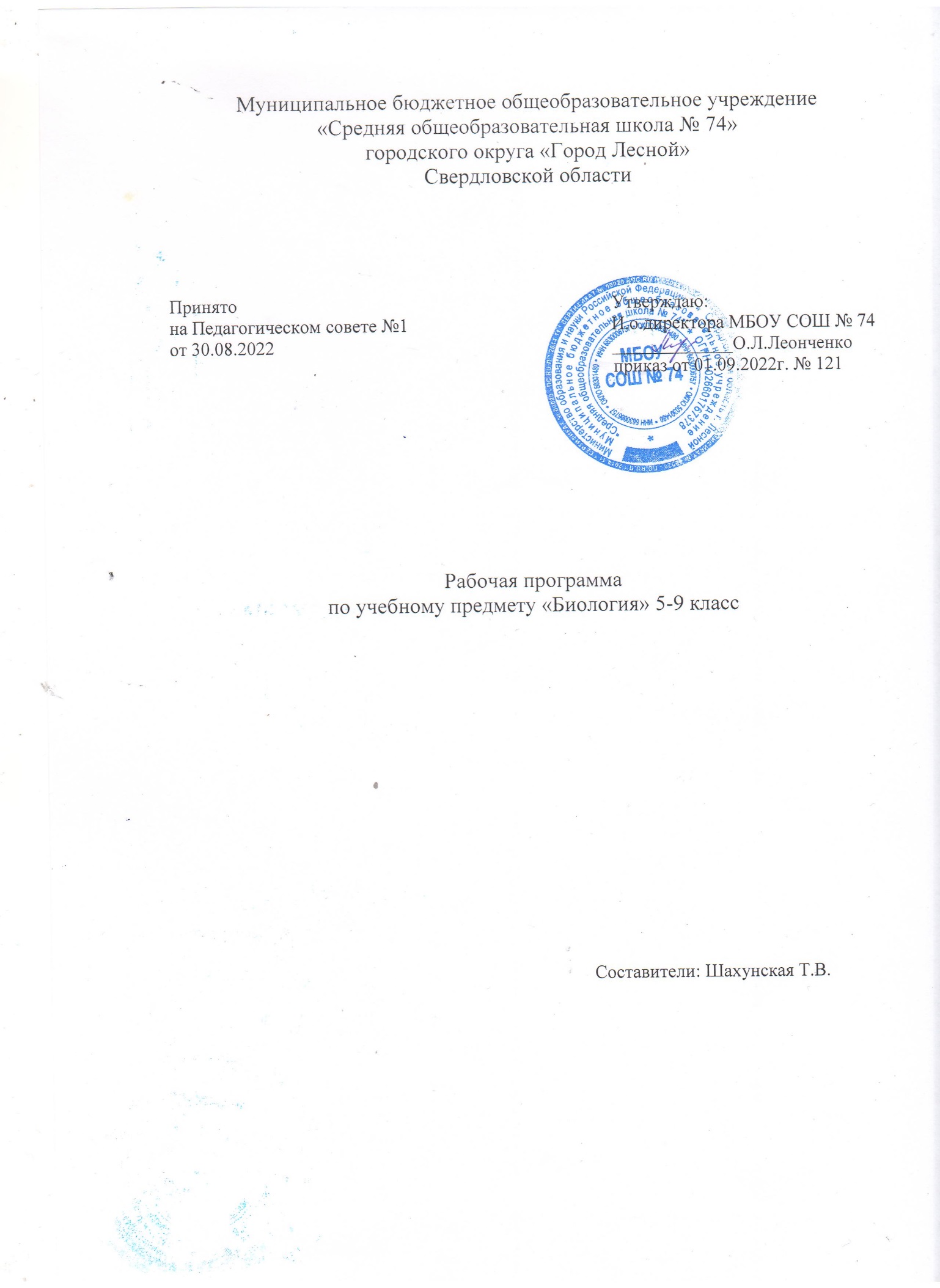 Планируемые результаты освоения курса «Биология».Планируемые результаты опираются на ведущие целевые установки, отражающие основной, сущностный вклад каждой изучаемой программы в развитие личности обучающихся, их способностей.В структуре планируемых результатов выделяются следующие группы: 1. Личностные результаты освоения рабочей программы представлены в соответствии с группой личностных результатов и раскрывают и детализируют основные направленности этих результатов. Оценка достижения этой группы планируемых результатов ведется в ходе процедур, допускающих предоставление и использование исключительно неперсонифицированной информации.2.Метапредметные результаты освоения рабочей программы представлены в соответствии с подгруппами универсальных учебных действий,  раскрывают и детализируют основные направленности метапредметных результатов.3.Предметные результаты освоения рабочей программы представлены в соответствии с группами результатов учебных предметов, раскрывают и детализируют их.Предметные результаты приводятся в блоках «Выпускник научится» и «Выпускник получит возможность научиться»,относящихся к каждому учебному предмету.Планируемые результаты, отнесенные к блоку «Выпускник научится», ориентируют пользователя в том, достижение какого уровня освоения учебных действий с изучаемым опорным учебным материалом ожидается от выпускника. Критериями отбора результатов служат их значимость для решения основных задач образования на данном уровне и необходимость для последующего обучения, а также потенциальная возможность их достижения большинством обучающихся. Иными словами, в этот блок включается такой круг учебных задач, построенных на опорном учебном материале, овладение которыми принципиально необходимо для успешного обучения и социализации и которые могут быть освоены всеми обучающихся.Достижение планируемых результатов, отнесенных к блоку «Выпускник научится», выносится на итоговое оценивание, которое может осуществляться как в ходе обучения (с помощью накопленной оценки или портфеля индивидуальных достижений), так и в конце обучения, в том числе в форме государственной итоговой аттестации. Оценка достижения планируемых результатов этого блока на уровне ведется с помощью заданий базового уровня, а на уровне действий, составляющих зону ближайшего развития большинства обучающихся, – с помощью заданий повышенного уровня. Успешное выполнение обучающимися заданий базового уровня служит единственным основанием для положительного решения вопроса о возможности перехода на следующий уровень обучения.В блоке «Выпускник получит возможность научиться» приводятся планируемые результаты, характеризующие систему учебных действий в отношении знаний, умений, навыков, расширяющих и углубляющих понимание опорного учебного материала или выступающих как пропедевтика для дальнейшего изучения данного предмета. Уровень достижений, соответствующий планируемым результатам этого блока, могут продемонстрировать отдельные мотивированные и способные обучающиеся. В повседневной практике преподавания цели данного блока  не отрабатываются со всеми без исключения обучающимися как в силу повышенной сложности учебных действий, так и в силу повышенной сложности учебного материала и/или его пропедевтического характера на данном уровне обучения. Оценка достижения планируемых результатов ведется преимущественно в ходе процедур, допускающих предоставление и использование исключительно неперсонифицированной информации. Соответствующая группа результатов в тексте выделена курсивом. Задания, ориентированные на оценку достижения планируемых результатов из блока «Выпускник получит возможность научиться», могут включаться в материалы итогового контроля блока «Выпускник научится». Основные цели такого включения – предоставить возможность обучающимся продемонстрировать овладение более высоким (по сравнению с базовым) уровнем достижений и выявить динамику роста численности наиболее подготовленных обучающихся. При этом невыполнение обучающимися заданий, с помощью которых ведется оценка достижения планируемых результатов данного блока, не является препятствием для перехода на следующий уровень обучения. В ряде случаев достижение планируемых результатов этого блока целесообразно вести в ходе текущего и промежуточного оценивания, а полученные результаты фиксировать в виде накопленной оценки (например, в форме портфеля достижений) и учитывать при определении итоговой оценки.Подобная структура представления планируемых результатов подчеркивает тот факт, что при организации образовательного процесса, направленного на реализацию и достижение планируемых результатов, от учителя требуется использование таких педагогических технологий, которые основаны на дифференциации требований к подготовке обучающихся.Личностные результаты освоения рабочей программы:1. Российская гражданская идентичность (патриотизм, уважение к Отечеству, к прошлому и настоящему многонационального народа России, чувство ответственности и долга перед Родиной, идентификация себя в качестве гражданина России, субъективная значимость использования русского языка и языков народов России, осознание и ощущение личностной сопричастности судьбе российского народа). Осознание этнической принадлежности, знание истории, языка, культуры своего народа, своего края, основ культурного наследия народов России и человечества (идентичность человека с российской многонациональной культурой, сопричастность истории народов и государств, находившихся на территории современной России); интериоризация гуманистических, демократических и традиционных ценностей многонационального российского общества. Осознанное, уважительное и доброжелательное отношение к истории, культуре, религии, традициям, языкам, ценностям народов России и народов мира.2. Готовность и способность обучающихся к саморазвитию и самообразованию на основе мотивации к обучению и познанию; готовность и способность осознанному выбору и построению дальнейшей индивидуальной траектории образования на базе ориентировки в мире профессий и профессиональных предпочтений, с учетом устойчивых познавательных интересов.3. Развитое моральное сознание и компетентность в решении моральных проблем на основе личностного выбора, формирование нравственных чувств и нравственного поведения, осознанного и ответственного отношения к собственным поступкам. Сформированность ответственного отношения к учению; уважительного отношения к труду, наличие опыта участия в социально значимом труде. Осознание значения семьи в жизни человека и общества, принятие ценности семейной жизни, уважительное и заботливое отношение к членам своей семьи.4. Сформированность целостного мировоззрения, соответствующего современному уровню развития науки и общественной практики, учитывающего социальное, культурное, языковое, духовное многообразие современного мира.5. Осознанное, уважительное и доброжелательное отношение к другому человеку, его мнению, мировоззрению, культуре, языку, вере, гражданской позиции. Готовность и способность вести диалог с другими людьми и достигать в нем взаимопонимания (идентификация себя как полноправного субъекта общения, готовность к конструированию образа партнера по диалогу, готовность к конструированию образа допустимых способов диалога, готовность к конструированию процесса диалога как конвенционирования интересов, процедур, готовность и способность к ведению переговоров). 6. Освоенность социальных норм, правил поведения, ролей и форм социальной жизни в группах и сообществах. Участие в школьном самоуправлении и общественной жизни в пределах возрастных компетенций с учетом региональных, этнокультурных, социальных и экономических особенностей (формирование готовности к участию в процессе упорядочения социальных связей и отношений, в которые включены и которые формируют сами учащиеся; включенность в непосредственное гражданское участие, готовность участвовать в жизнедеятельности подросткового общественного объединения, продуктивно взаимодействующего с социальной средой и социальными институтами; идентификация себя в качестве субъекта социальных преобразований, освоение компетентностей в сфере организаторской деятельности; интериоризация ценностей созидательного отношения к окружающей действительности, ценностей социального творчества, ценности продуктивной организации совместной деятельности, самореализации в группе и организации, ценности «другого» как равноправного партнера, формирование компетенций анализа, проектирования, организации деятельности, рефлексии изменений, способов взаимовыгодного сотрудничества, способов реализации собственного лидерского потенциала).7. Сформированность ценности здорового и безопасного образа жизни; интериоризация правил индивидуального и коллективного безопасного поведения в чрезвычайных ситуациях, угрожающих жизни и здоровью людей, правил поведения на транспорте и на дорогах.8. Развитость эстетического сознания через освоение художественного наследия народов России и мира, творческой деятельности эстетического характера (способность понимать художественные произведения, отражающие разные этнокультурные традиции; сформированность основ художественной культуры обучающихся как части их общей духовной культуры, как особого способа познания жизни и средства организации общения; эстетическое, эмоционально-ценностное видение окружающего мира; способность к эмоционально-ценностному освоению мира, самовыражению и ориентации в художественном и нравственном пространстве культуры; уважение к истории культуры своего Отечества, выраженной в том числе в понимании красоты человека; потребность в общении с художественными произведениями, сформированность активного отношения к традициям художественной культуры как смысловой, эстетической и личностно-значимой ценности).9. Сформированность основ экологической культуры, соответствующей современному уровню экологического мышления, наличие опыта экологически ориентированной рефлексивно-оценочной и практической деятельности в жизненных ситуациях (готовность к исследованию природы, к занятиям сельскохозяйственным трудом, к художественно-эстетическому отражению природы, к занятиям туризмом, в том числе экотуризмом, к осуществлению природоохранной деятельности).Метапредметные результаты освоения рабочей программы.Метапредметные результаты, включают освоенные обучающимися межпредметные понятия и универсальные учебные действия (регулятивные, познавательные, коммуникативные).Межпредметные понятияУсловием формирования межпредметных понятий, например таких как система, факт, закономерность, феномен, анализ, синтез является овладение обучающимися основами читательской компетенции, приобретение навыков работы с информацией, участие в проектной деятельности. В основной школе на биологии будет продолжена работа по формированию и развитию основ читательской компетенции. Обучающиеся овладеют чтением как средством осуществления своих дальнейших планов: продолжения образования и самообразования, осознанного планирования своего актуального и перспективного круга чтения, в том числе досугового, подготовки к трудовой и социальной деятельности. У выпускников будет сформирована потребность в систематическом чтении как средстве познания мира и себя в этом мире, гармонизации отношений человека и общества, создании образа «потребного будущего».При изучении учебных предметов обучающиеся усовершенствуют приобретённые на первом уровне навыки работы с информацией и пополнят их. Они смогут работать с текстами, преобразовывать и интерпретировать содержащуюся в них информацию, в том числе:• систематизировать, сопоставлять, анализировать, обобщать и интерпретировать информацию, содержащуюся в готовых информационных объектах;• выделять главную и избыточную информацию, выполнять смысловое свёртывание выделенных фактов, мыслей; представлять информацию в сжатой словесной форме (в виде плана или тезисов) и в наглядно-символической форме (в виде таблиц, графических схем и диаграмм, карт понятий — концептуальных диаграмм, опорных конспектов);• заполнять и дополнять таблицы, схемы, диаграммы, тексты.В ходе изучения биологии обучающиеся приобретут опыт проектной деятельности как особой формы учебной работы, способствующей воспитанию самостоятельности, инициативности, ответственности, повышению мотивации и эффективности учебной деятельности; в ходе реализации исходного замысла на практическом уровне овладеют умением выбирать адекватные стоящей задаче средства, принимать решения, в том числе и в ситуациях неопределённости. Они получат возможность развить способность к разработке нескольких вариантов решений, к поиску нестандартных решений, поиску и осуществлению наиболее приемлемого решения.В соответствии ФГОС ООО выделяются три группы универсальных учебных действий: регулятивные, познавательные, коммуникативные.Регулятивные УУДУмение самостоятельно определять цели обучения, ставить и формулировать новые задачи в учебе и познавательной деятельности, развивать мотивы и интересы своей познавательной деятельности. Обучающийся сможет:анализировать существующие и планировать будущие образовательные результаты;идентифицировать собственные проблемы и определять главную проблему;выдвигать версии решения проблемы, формулировать гипотезы, предвосхищать конечный результат;ставить цель деятельности на основе определенной проблемы и существующих возможностей;формулировать учебные задачи как шаги достижения поставленной цели деятельности;обосновывать целевые ориентиры и приоритеты ссылками на ценности, указывая и обосновывая логическую последовательность шагов.Умение самостоятельно планировать пути достижения целей, в том числе альтернативные, осознанно выбирать наиболее эффективные способы решения учебных и познавательных задач. Обучающийся сможет:определять необходимые действие(я) в соответствии с учебной и познавательной задачей и составлять алгоритм их выполнения;обосновывать и осуществлять выбор наиболее эффективных способов решения учебных и познавательных задач;определять/находить, в том числе из предложенных вариантов, условия для выполнения учебной и познавательной задачи;выстраивать жизненные планы на краткосрочное будущее (заявлять целевые ориентиры, ставить адекватные им задачи и предлагать действия, указывая и обосновывая логическую последовательность шагов);выбирать из предложенных вариантов и самостоятельно искать средства/ресурсы для решения задачи/достижения цели;составлять план решения проблемы (выполнения проекта, проведения исследования);определять потенциальные затруднения при решении учебной и познавательной задачи и находить средства для их устранения;описывать свой опыт, оформляя его для передачи другим людям в виде технологии решения практических задач определенного класса;планировать и корректировать свою индивидуальную образовательную траекторию.Умение соотносить свои действия с планируемыми результатами, осуществлять контроль своей деятельности в процессе достижения результата, определять способы действий в рамках предложенных условий и требований, корректировать свои действия в соответствии с изменяющейся ситуацией. Обучающийся сможет:определять совместно с педагогом и сверстниками критерии планируемых результатов и критерии оценки своей учебной деятельности;систематизировать (в том числе выбирать приоритетные) критерии планируемых результатов и оценки своей деятельности;отбирать инструменты для оценивания своей деятельности, осуществлять самоконтроль своей деятельности в рамках предложенных условий и требований;оценивать свою деятельность, аргументируя причины достижения или отсутствия планируемого результата;находить достаточные средства для выполнения учебных действий в изменяющейся ситуации и/или при отсутствии планируемого результата;работая по своему плану, вносить коррективы в текущую деятельность на основе анализа изменений ситуации для получения запланированных характеристик продукта/результата;устанавливать связь между полученными характеристиками продукта и характеристиками процесса деятельности и по завершении деятельности предлагать изменение характеристик процесса для получения улучшенных характеристик продукта;сверять свои действия с целью и, при необходимости, исправлять ошибки самостоятельно.Умение оценивать правильность выполнения учебной задачи, собственные возможности ее решения. Обучающийся сможет:определять критерии правильности (корректности) выполнения учебной задачи;анализировать и обосновывать применение соответствующего инструментария для выполнения учебной задачи;свободно пользоваться выработанными критериями оценки и самооценки, исходя из цели и имеющихся средств, различая результат и способы действий;оценивать продукт своей деятельности по заданным и/или самостоятельно определенным критериям в соответствии с целью деятельности;обосновывать достижимость цели выбранным способом на основе оценки своих внутренних ресурсов и доступных внешних ресурсов;фиксировать и анализировать динамику собственных образовательных результатов.Владение основами самоконтроля, самооценки, принятия решений и осуществления осознанного выбора в учебной и познавательной. Обучающийся сможет:наблюдать и анализировать собственную учебную и познавательную деятельность и деятельность других обучающихся в процессе взаимопроверки;соотносить реальные и планируемые результаты индивидуальной образовательной деятельности и делать выводы;принимать решение в учебной ситуации и нести за него ответственность;самостоятельно определять причины своего успеха или неуспеха и находить способы выхода из ситуации неуспеха;ретроспективно определять, какие действия по решению учебной задачи или параметры этих действий привели к получению имеющегося продукта учебной деятельности;демонстрировать приемы регуляции психофизиологических/ эмоциональных состояний для достижения эффекта успокоения (устранения эмоциональной напряженности), эффекта восстановления (ослабления проявлений утомления), эффекта активизации (повышения психофизиологической реактивности).Познавательные УУДУмение определять понятия, создавать обобщения, устанавливать аналогии, классифицировать, самостоятельно выбирать основания и критерии для классификации, устанавливать причинно-следственные связи, строить логическое рассуждение, умозаключение (индуктивное, дедуктивное, по аналогии) и делать выводы. Обучающийся сможет:подбирать слова, соподчиненные ключевому слову, определяющие его признаки и свойства;выстраивать логическую цепочку, состоящую из ключевого слова и соподчиненных ему слов;выделять общий признак двух или нескольких предметов или явлений и объяснять их сходство;объединять предметы и явления в группы по определенным признакам, сравнивать, классифицировать и обобщать факты и явления;выделять явление из общего ряда других явлений;определять обстоятельства, которые предшествовали возникновению связи между явлениями, из этих обстоятельств выделять определяющие, способные быть причиной данного явления, выявлять причины и следствия явлений;строить рассуждение от общих закономерностей к частным явлениям и от частных явлений к общим закономерностям;строить рассуждение на основе сравнения предметов и явлений, выделяя при этом общие признаки;излагать полученную информацию, интерпретируя ее в контексте решаемой задачи;самостоятельно указывать на информацию, нуждающуюся в проверке, предлагать и применять способ проверки достоверности информации;вербализовать эмоциональное впечатление, оказанное на него источником;объяснять явления, процессы, связи и отношения, выявляемые в ходе познавательной и исследовательской деятельности (приводить объяснение с изменением формы представления; объяснять, детализируя или обобщая; объяснять с заданной точки зрения);выявлять и называть причины события, явления, в том числе возможные /наиболее вероятные причины, возможные последствия заданной причины, самостоятельно осуществляя причинно-следственный анализ;делать вывод на основе критического анализа разных точек зрения, подтверждать вывод собственной аргументацией или самостоятельно полученными данными.Умение создавать, применять и преобразовывать знаки и символы, модели и схемы для решения учебных и познавательных задач. Обучающийся сможет:обозначать символом и знаком предмет и/или явление;определять логические связи между предметами и/или явлениями, обозначать данные логические связи с помощью знаков в схеме;создавать абстрактный или реальный образ предмета и/или явления;строить модель/схему на основе условий задачи и/или способа ее решения;создавать вербальные, вещественные и информационные модели с выделением существенных характеристик объекта для определения способа решения задачи в соответствии с ситуацией;преобразовывать модели с целью выявления общих законов, определяющих данную предметную область;переводить сложную по составу (многоаспектную) информацию из графического или формализованного (символьного) представления в текстовое, и наоборот;строить схему, алгоритм действия, исправлять или восстанавливать неизвестный ранее алгоритм на основе имеющегося знания об объекте, к которому применяется алгоритм;строить доказательство: прямое, косвенное, от противного;анализировать/рефлексировать опыт разработки и реализации учебного проекта, исследования (теоретического, эмпирического) на основе предложенной проблемной ситуации, поставленной цели и/или заданных критериев оценки продукта/результата.Смысловое чтение. Обучающийся сможет:находить в тексте требуемую информацию (в соответствии с целями своей деятельности);ориентироваться в содержании текста, понимать целостный смысл текста, структурировать текст;устанавливать взаимосвязь описанных в тексте событий, явлений, процессов;резюмировать главную идею текста;преобразовывать текст, «переводя» его в другую модальность, интерпретировать текст (художественный и нехудожественный – учебный, научно-популярный, информационный, текст non-fiction);критически оценивать содержание и форму текста.Формирование и развитие экологического мышления, умение применять его в познавательной, коммуникативной, социальной практике и профессиональной ориентации. Обучающийся сможет:определять свое отношение к природной среде;анализировать влияние экологических факторов на среду обитания живых организмов;проводить причинный и вероятностный анализ экологических ситуаций;прогнозировать изменения ситуации при смене действия одного фактора на действие другого фактора;распространять экологические знания и участвовать в практических делах по защите окружающей среды;выражать свое отношение к природе через рисунки, сочинения, модели, проектные работы.Развитие мотивации к овладению культурой активного использования словарей и других поисковых систем. Обучающийся сможет:определять необходимые ключевые поисковые слова и запросы;осуществлять взаимодействие с электронными поисковыми системами, словарями;формировать множественную выборку из поисковых источников для объективизации результатов поиска;соотносить полученные результаты поиска со своей деятельностью.Коммуникативные УУДУмение организовывать учебное сотрудничество и совместную деятельность с учителем и сверстниками; работать индивидуально и в группе: находить общее решение и разрешать конфликты на основе согласования позиций и учета интересов; формулировать, аргументировать и отстаивать свое мнение. Обучающийся сможет:определять возможные роли в совместной деятельности;играть определенную роль в совместной деятельности;принимать позицию собеседника, понимая позицию другого, различать в его речи: мнение (точку зрения), доказательство (аргументы), факты; гипотезы, аксиомы, теории;определять свои действия и действия партнера, которые способствовали или препятствовали продуктивной коммуникации;строить позитивные отношения в процессе учебной и познавательной деятельности;корректно и аргументированно отстаивать свою точку зрения, в дискуссии уметь выдвигать контраргументы, перефразировать свою мысль (владение механизмом эквивалентных замен);критически относиться к собственному мнению, с достоинством признавать ошибочность своего мнения (если оно таково) и корректировать его;предлагать альтернативное решение в конфликтной ситуации;выделять общую точку зрения в дискуссии;договариваться о правилах и вопросах для обсуждения в соответствии с поставленной перед группой задачей;организовывать учебное взаимодействие в группе (определять общие цели, распределять роли, договариваться друг с другом и т. д.);устранять в рамках диалога разрывы в коммуникации, обусловленные непониманием/неприятием со стороны собеседника задачи, формы или содержания диалога.Умение осознанно использовать речевые средства в соответствии с задачей коммуникации для выражения своих чувств, мыслей и потребностей для планирования и регуляции своей деятельности; владение устной и письменной речью, монологической контекстной речью. Обучающийся сможет:определять задачу коммуникации и в соответствии с ней отбирать речевые средства;отбирать и использовать речевые средства в процессе коммуникации с другими людьми (диалог в паре, в малой группе и т. д.);представлять в устной или письменной форме развернутый план собственной деятельности;соблюдать нормы публичной речи, регламент в монологе и дискуссии в соответствии с коммуникативной задачей;высказывать и обосновывать мнение (суждение) и запрашивать мнение партнера в рамках диалога;принимать решение в ходе диалога и согласовывать его с собеседником;создавать письменные «клишированные» и оригинальные тексты с использованием необходимых речевых средств;использовать вербальные средства (средства логической связи) для выделения смысловых блоков своего выступления;использовать невербальные средства или наглядные материалы, подготовленные/отобранные под руководством учителя;делать оценочный вывод о достижении цели коммуникации непосредственно после завершения коммуникативного контакта и обосновывать его.Формирование и развитие компетентности в области использования информационно-коммуникационных технологий (далее – ИКТ). Обучающийся сможет:целенаправленно искать и использовать информационные ресурсы, необходимые для решения учебных и практических задач с помощью средств ИКТ;выбирать, строить и использовать адекватную информационную модель для передачи своих мыслей средствами естественных и формальных языков в соответствии с условиями коммуникации;выделять информационный аспект задачи, оперировать данными, использовать модель решения задачи;использовать компьютерные технологии (включая выбор адекватных задаче инструментальных программно-аппаратных средств и сервисов) для решения информационных и коммуникационных учебных задач, в том числе: вычисление, написание писем, сочинений, докладов, рефератов, создание презентаций и др.;использовать информацию с учетом этических и правовых норм;создавать информационные ресурсы разного типа и для разных аудиторий, соблюдать информационную гигиену и правила информационной безопасности.Предметные результаты.Выпускник научится пользоваться научными методами для распознания биологических проблем; давать научное объяснение биологическим фактам, процессам, явлениям, закономерностям, их роли в жизни организмов и человека; проводить наблюдения за живыми объектами, собственным организмом; описывать биологические объекты, процессы и явления; ставить несложные биологические эксперименты и интерпретировать их результаты.Выпускник овладеет системой биологических знаний – понятиями, закономерностями, законами, теориями, имеющими важное общеобразовательное и познавательное значение; сведениями по истории становления биологии как науки.Выпускник освоит общие приемы: оказания первой помощи; рациональной организации труда и отдыха; выращивания и размножения культурных растений и домашних животных, ухода за ними; проведения наблюдений за состоянием собственного организма; правила работы в кабинете биологии, с биологическими приборами и инструментами.Выпускник приобретет навыки использования научно-популярной литературы по биологии, справочных материалов (на бумажных и электронных носителях), ресурсов Интернета при выполнении учебных задач.Выпускник получит возможность научиться:осознанно использовать знания основных правил поведения в природе и основ здорового образа жизни в быту;выбирать целевые и смысловые установки в своих действиях и поступках по отношению к живой природе, здоровью своему и окружающих; ориентироваться в системе познавательных ценностей – воспринимать информацию биологического содержания в научно-популярной литературе, средствах массовой информации и Интернет-ресурсах, критически оценивать полученную информацию, анализируя ее содержание и данные об источнике информации;создавать собственные письменные и устные сообщения о биологических явлениях и процессах на основе нескольких источников информации, сопровождать выступление презентацией, учитывая особенности аудитории сверстников.Живые организмыВыпускник научится:выделять существенные признаки биологических объектов (клеток и организмов растений, животных, грибов, бактерий) и процессов, характерных для живых организмов;аргументировать, приводить доказательства родства различных таксонов растений, животных, грибов и бактерий;аргументировать, приводить доказательства различий растений, животных, грибов и бактерий;осуществлять классификацию биологических объектов (растений, животных, бактерий, грибов) на основе определения их принадлежности к определенной систематической группе;раскрывать роль биологии в практической деятельности людей; роль различных организмов в жизни человека;объяснять общность происхождения и эволюции систематических групп растений и животных на примерах сопоставления биологических объектов;выявлять примеры и раскрывать сущность приспособленности организмов к среде обитания;различать по внешнему виду, схемам и описаниям реальные биологические объекты или их изображения, выявлять отличительные признаки биологических объектов;сравнивать биологические объекты (растения, животные, бактерии, грибы), процессы жизнедеятельности; делать выводы и умозаключения на основе сравнения;устанавливать взаимосвязи между особенностями строения и функциями клеток и тканей, органов и систем органов;использовать методы биологической науки: наблюдать и описывать биологические объекты и процессы; ставить биологические эксперименты и объяснять их результаты;знать и аргументировать основные правила поведения в природе;анализировать и оценивать последствия деятельности человека в природе;описывать и использовать приемы выращивания и размножения культурных растений и домашних животных, ухода за ними;знать и соблюдать правила работы в кабинете биологии.Выпускник получит возможность научиться:находить информацию о растениях, животных грибах и бактериях в научно-популярной литературе, биологических словарях, справочниках, Интернет ресурсе, анализировать и оценивать ее, переводить из одной формы в другую;основам исследовательской и проектной деятельности по изучению организмов различных царств живой природы, включая умения формулировать задачи, представлять работу на защиту и защищать ее.использовать приемы оказания первой помощи при отравлении ядовитыми грибами, ядовитыми растениями, укусах животных; работы с определителями растений; размножения и выращивания культурных растений, уходом за домашними животными;ориентироваться в системе моральных норм и ценностей по отношению к объектам живой природы (признание высокой ценности жизни во всех ее проявлениях, экологическое сознание, эмоционально-ценностное отношение к объектам живой природы);осознанно использовать знания основных правил поведения в природе; выбирать целевые и смысловые установки в своих действиях и поступках по отношению к живой природе; создавать собственные письменные и устные сообщения о растениях, животных, бактерия и грибах на основе нескольких источников информации, сопровождать выступление презентацией, учитывая особенности аудитории сверстников;работать в группе сверстников при решении познавательных задач связанных с изучением особенностей строения и жизнедеятельности растений, животных, грибов и бактерий, планировать совместную деятельность, учитывать мнение окружающих и адекватно оценивать собственный вклад в деятельность группы. Человек и его здоровьеВыпускник научится:выделять существенные признаки биологических объектов (животных клеток и тканей, органов и систем органов человека) и процессов жизнедеятельности, характерных для организма человека;аргументировать, приводить доказательства взаимосвязи человека и окружающей среды, родства человека с животными;аргументировать, приводить доказательства отличий человека от животных;аргументировать, приводить доказательства необходимости соблюдения мер профилактики заболеваний, травматизма, стрессов, вредных привычек, нарушения осанки, зрения, слуха, инфекционных и простудных заболеваний;объяснять эволюцию вида Человек разумный на примерах сопоставления биологических объектов и других материальных артефактов;выявлять примеры и пояснять проявление наследственных заболеваний у человека, сущность процессов наследственности и изменчивости, присущей человеку;различать по внешнему виду, схемам и описаниям реальные биологические объекты (клетки, ткани органы, системы органов) или их изображения, выявлять отличительные признаки биологических объектов;сравнивать биологические объекты (клетки, ткани, органы, системы органов), процессы жизнедеятельности (питание, дыхание, обмен веществ, выделение и др.); делать выводы и умозаключения на основе сравнения;устанавливать взаимосвязи между особенностями строения и функциями клеток и тканей, органов и систем органов;использовать методы биологической науки: наблюдать и описывать биологические объекты и процессы; проводить исследования с организмом человека и объяснять их результаты;знать и аргументировать основные принципы здорового образа жизни, рациональной организации труда и отдыха;анализировать и оценивать влияние факторов риска на здоровье человека;описывать и использовать приемы оказания первой помощи;знать и соблюдать правила работы в кабинете биологии.Выпускник получит возможность научиться:объяснять необходимость применения тех или иных приемов при оказании первой доврачебной помощи при отравлениях, ожогах, обморожениях, травмах, спасении утопающего, кровотечениях;находить информацию о строении и жизнедеятельности человека в научно-популярной литературе, биологических словарях, справочниках, Интернет-ресурсе, анализировать и оценивать ее, переводить из одной формы в другую;ориентироваться в системе моральных норм и ценностей по отношению к собственному здоровью и здоровью других людей;находить в учебной, научно-популярной литературе, Интернет-ресурсах информацию об организме человека, оформлять ее в виде устных сообщений и докладов;анализировать и оценивать целевые и смысловые установки в своих действиях и поступках по отношению к здоровью своему и окружающих; последствия влияния факторов риска на здоровье человека.создавать собственные письменные и устные сообщения об организме человека и его жизнедеятельности на основе нескольких источников информации, сопровождать выступление презентацией, учитывая особенности аудитории сверстников;работать в группе сверстников при решении познавательных задач связанных с особенностями строения и жизнедеятельности организма человека, планировать совместную деятельность, учитывать мнение окружающих и адекватно оценивать собственный вклад в деятельность группы. Общие биологические закономерностиВыпускник научится:выделять существенные признаки биологических объектов (вида, экосистемы, биосферы) и процессов, характерных для сообществ живых организмов;аргументировать, приводить доказательства необходимости защиты окружающей среды;аргументировать, приводить доказательства зависимости здоровья человека от состояния окружающей среды;осуществлять классификацию биологических объектов на основе определения их принадлежности к определенной систематической группе; раскрывать роль биологии в практической деятельности людей; роль биологических объектов в природе и жизни человека; значение биологического разнообразия для сохранения биосферы;объяснять общность происхождения и эволюции организмов на основе сопоставления особенностей их строения и функционирования;объяснять механизмы наследственности и изменчивости, возникновения приспособленности, процесс видообразования;различать по внешнему виду, схемам и описаниям реальные биологические объекты или их изображения, выявляя отличительные признаки биологических объектов;сравнивать биологические объекты, процессы; делать выводы и умозаключения на основе сравнения; устанавливать взаимосвязи между особенностями строения и функциями органов и систем органов;использовать методы биологической науки: наблюдать и описывать биологические объекты и процессы; ставить биологические эксперименты и объяснять их результаты; знать и аргументировать основные правила поведения в природе; анализировать и оценивать последствия деятельности человека в природе; описывать и использовать приемы выращивания и размножения культурных растений и домашних животных, ухода за ними в агроценозах;находить в учебной, научно-популярной литературе, Интернет-ресурсах информацию о живой природе, оформлять ее в виде письменных сообщений, докладов, рефератов;знать и соблюдать правила работы в кабинете биологии.Выпускник получит возможность научиться:понимать экологические проблемы, возникающие в условиях нерационального природопользования, и пути решения этих проблем;анализировать и оценивать целевые и смысловые установки в своих действиях и поступках по отношению к здоровью своему и окружающих, последствия влияния факторов риска на здоровье человека;находить информацию по вопросам общей биологии в научно-популярной литературе, специализированных биологических словарях, справочниках, Интернет ресурсах, анализировать и оценивать ее, переводить из одной формы в другую;ориентироваться в системе моральных норм и ценностей по отношению к объектам живой природы, собственному здоровью и здоровью других людей (признание высокой ценности жизни во всех ее проявлениях, экологическое сознание, эмоционально-ценностное отношение к объектам живой природы);создавать собственные письменные и устные сообщения о современных проблемах в области биологии и охраны окружающей среды на основе нескольких источников информации, сопровождать выступление презентацией, учитывая особенности аудитории сверстников;работать в группе сверстников при решении познавательных задач связанных с теоретическими и практическими проблемами в области молекулярной биологии, генетики, экологии, биотехнологии, медицины и охраны окружающей среды, планировать совместную деятельность, учитывать мнение окружающих и адекватно оценивать собственный вклад в деятельность группы. Содержание учебного предмета биология «Бактерии. Грибы. Растения. 5 класс» (35 часов, 1 час в неделю)Введение. Биология – наука о живых организмах. Многообразие организмов. Среды жизни (6 часов).Биология — наука о живой природе. Роль биологии в познании окружающего мира и практической деятельности людей. Методы изучения живых организмов. Правила работы в кабинете биологии, с биологическими приборами и инструментами.  Клеточные и неклеточные формы жизни. Организм. Классификация организмов. Принципы классификации. Одноклеточные и многоклеточные организмы. Основные царства живой природы. Свойства живых организмов (структурированность, целостность, обмен веществ, движение, размножение, развитие, раздражимость, приспособленность, наследственность и изменчивость) их проявление у растений, животных, грибов и бактерий. Связь организмов со средой обитания. Среда обитания. Факторы среды обитания. Места обитания. Приспособления организмов к жизни в наземно-воздушной, водной, почвенной, организменной среде. Взаимосвязь организмов в природе. Растительный и животный мир родного края.Экологические факторы и их влияние на живые организмы. Влияние деятельности человека на природу, ее охрана. Соблюдение правил поведения в окружающей среде. Бережное отношение к природе. Охрана биологических объектов. Экскурсия №1 по теме: «Многообразие живых организмов, осенние явления в жизни растений и животных». Практическая работа № 1 по теме: «Фенологические наблюдения за сезонными изменениями в природе. Ведение дневника наблюдений».Предметные результаты обученияУчащиеся должны знать:— о многообразии живой природы;— царства живой природы: Бактерии, Грибы, Растения, Животные;— основные методы исследования в биологии: наблюдение, эксперимент, измерение; — признаки живого: клеточное строение, питание, дыхание, обмен веществ, раздражимость, рост, развитие, размножение;— экологические факторы;— основные среды обитания живых организмов: водная среда, наземно-воздушная среда, почва как среда обитания, организм как среда обитания;— правила работы с микроскопом;— правила техники безопасности при проведении наблюдений и лабораторных опытов в кабинете биологии.Учащиеся должны уметь: — определять понятия «биология», «экология», «биосфера», «царства живой природы», «экологические факторы»;— отличать живые организмы от неживых;— пользоваться простыми биологическими приборами, инструментами и оборудованием;— характеризовать среды обитания организмов;— характеризовать экологические факторы;— проводить фенологические наблюдения;— соблюдать правила техники безопасности при проведении наблюдений и лабораторных опытов.Метапредметные результаты обученияУчащиеся должны уметь:— составлять план текста;— владеть таким видом изложения текста, как повествование;— под руководством учителя проводить непосредственное наблюдение;— под руководством учителя оформлять отчет, включающий описание наблюдения, его результаты, выводы;— получать биологическую информацию из различных источников;— определять отношения объекта с другими объектами;— определять существенные признаки объекта.Раздел 1. Клеточное строение организмов (9 часов).Устройство увеличительных приборов (лупа, световой микроскоп). Лабораторная работа № 1 по теме: «Устройство лупы и светового микроскопа. Правила работы с ними. Изучение клеток растения с помощью лупы». Клетка–основа строения и жизнедеятельности организмов. История изучения клетки. Разнообразие растительных клеток. Бактериальная клетка. Животная клетка. Грибная клетка. Растительная клетка. Строение и жизнедеятельность клетки: оболочка, цитоплазма, ядро, вакуоли, пластиды. Лабораторная работа № 2 по теме: «Приготовление препарата кожицы чешуи лука, рассматривание его под микроскопом».Пластиды: строение, классификация и значение. Лабораторная работа № 3 по теме: «Приготовление препаратов и рассматривание под микроскопом пластид в клетках листа элодеи, плодов томатов, рябины, шиповника».Методы изучения клетки. Химический состав клетки: неорганические и органические вещества.  Жизнедеятельность клетки: поступление веществ в клетку (дыхание, питание), рост, развитие клетки. Лабораторная работа № 4 по теме: «Приготовление препарата и рассматривание под микроскопом движения цитоплазмы в клетках листа элодеи».Деление клетки (генетический аппарат, ядро, хромосомы). Понятие «ткань». Растительные ткани растений. Лабораторная работа № 5 по теме: «Рассматривание под микроскопом готовых микропрепаратов различных растительных тканей».Самостоятельная работа № 1 по теме: «Клеточное строение организмов».Предметные результаты обученияУчащиеся должны знать:— строение клетки;— химический состав клетки;— основные процессы жизнедеятельности клетки;— характерные признаки различных растительных тканей.Учащиеся должны уметь: — определять понятия: «клетка», «оболочка», « цитоплазма», « ядро», «ядрышко», «вакуоли», « пластиды», « хлоропласты», «пигменты», «хлорофилл»;— работать с лупой и микроскопом;— готовить микропрепараты и рассматривать их под микроскопом;— распознавать различные виды тканей.Метапредметные результаты обученияУчащиеся должны уметь:— анализировать объекты под микроскопом;— сравнивать объекты под микроскопом с их изображением на рисунках и определять их;— оформлять результаты лабораторной работы в рабочей тетради;— работать с текстом и иллюстрациями учебника.Раздел 2. Царство Бактерии(2 часа).Строение и жизнедеятельность бактерий. Размножение бактерий. Разнообразие бактерий, их распространение в природе.Бактерии, их роль в природе и жизни человека. Меры профилактики заболеваний, вызываемых бактериями. Значение работ Р. Коха и Л. Пастера. Раздел 3. Царство Грибы(5 часов).Грибы. Общая характеристика грибов, их строение и жизнедеятельность. Лабораторная работа № 6 по теме: «Строение плодовых тел шляпочных грибов».Многообразие грибов. Роль грибов в природе и жизни человека. Шляпочные грибы. Съедобные и ядовитые грибы. Правила сбора съедобных грибов и их охрана. Первая помощь при отравлении грибами. Профилактика отравления грибами. Плесневые грибы и дрожжи. Лабораторная работа № 7 по теме: «Строение плесневого гриба мукора. Строение дрожжей».Грибы-паразиты. Меры профилактики заболеваний, вызываемых грибами.Самостоятельная работа № 2 по теме: «Царство Бактерии. Царство Грибы».Предметные результаты обученияУчащиеся должны знать:— строение и основные процессы жизнедеятельности бактерий и грибов;— разнообразие и распространение бактерий и грибов;— роль бактерий и грибов в природе и жизни человека.Учащиеся должны уметь:— давать общую характеристику бактериям и грибам;— отличать бактерии и грибы от других живых организмов;— отличать съедобные грибы от ядовитых;— объяснять роль бактерий и грибов в природе и жизни человека.Метапредметные результаты обученияУчащиеся должны уметь:— работать с учебником, рабочей тетрадью и дидактическими материалами;— составлять сообщения на основе обобщения материала учебника и дополнительной литературы.Раздел 4. Царство Растения (13 часов).    Растения. Ботаника — наука о растениях. Методы изучения растений. Общая характеристика растительного царства. Многообразие растений, их связь со средой обитания. Значение растений в природе и жизни человека. Роль в биосфере. Охрана растений. Классификация растений (водоросли, мхи, хвощи, плауны, папоротники, голосеменные, цветковые).Водоросли – низшие растения. Многообразие водорослей. Среда обитания водорослей. Строение одноклеточных и многоклеточных водорослей. Лабораторная работа № 8 по теме: «Изучение строения водорослей».Роль водорослей в природе и жизни человека, охрана водорослей.Лишайники, их строение, разнообразие, среда обитания. Значение в природе и жизни человека.Высшие споровые растения. Мхи. Отличительные особенности. Многообразие мхов. Среда обитания. Строение мхов, их значение. Лабораторная работа № 9 по теме: «Изучение внешнего строения мхов (на местных видах)».Папоротники, хвощи, плауны. Отличительные особенности, их строение, многообразие, среда обитания, роль в природе и жизни человека, охрана. Лабораторная работа № 10 по теме: «Изучение внешнего строения папоротника (хвоща)».Отдел Голосеменные, отличительные особенности и многообразие. Среда обитания. Распространение голосеменных, значение в природе и жизни человека, их охрана. Лабораторная работа № 11 по теме: «Изучение внешнего строения хвои, шишек и семян голосеменных растений».Общее знакомство с цветковыми растениями. Органы растений: вегетативные и генеративные. Жизненные формы растений. Условия обитания растений. Среды обитания растений. Сезонные явления в жизни растений. Значение цветковых в природе и жизни человека.Отдел Покрытосеменные (Цветковые растения), отличительные особенности и многообразие. Лабораторная работа № 12 по теме: «Изучение внешнего строения покрытосеменных растений».Многообразие растений и их происхождение. Доказательства эволюции растений. Основные этапы развития растительного мира.Господство покрытосеменных в современном растительном мире. Экскурсия № 2 по теме: «Многообразие живых организмов, весенние явления в жизни растений и животных».Самостоятельная работа № 3 по теме: «Царство растения».Подведение итогов года по курсу «Биология. Бактерии. Грибы. Растения. 5 класс».Предметные результаты обученияУчащиеся должны знать:— основные методы изучения растений;— основные группы растений (водоросли, мхи, хвощи, плауны, папоротники, голосеменные, цветковые), их строение и многообразие;— особенности строения и жизнедеятельности лишайников;— роль растений в биосфере и жизни человека;— происхождение растений и основные этапы развития растительного мира.Учащиеся должны уметь:— давать общую характеристику растительного царства;— объяснять роль растений биосфере;— давать характеристику основным группам растений (водоросли, мхи, хвощи, плауны, папоротники, голосеменные, цветковые);— объяснять происхождение растений и основные этапы развития растительного мира.Метапредметные результаты обученияУчащиеся должны уметь: — выполнять лабораторные работы под руководством учителя;— сравнивать представителей разных групп растений, делать выводы на основе сравнения;— оценивать с эстетической точки зрения представителей растительного мира;— находить информацию о растениях в научно-популярной литературе, биологических словарях и справочниках, анализировать и оценивать её, переводить из одной формы в другую.Личностные результаты обучения Учащиеся должны:— испытывать чувство гордости за российскую биологическую науку;— знать правила поведения в природе; — понимать основные факторы, определяющие взаимоотношения человека и природы;— уметь реализовывать теоретические познания на практике;— понимать социальную значимость и содержание профессий, связанных с биологией; — испытывать любовь к природе;— признавать право каждого на собственное мнение;— проявлять готовность к самостоятельным поступкам и действиям на благо природы;— уметь отстаивать свою точку зрения; — критично относиться к своим поступкам, нести ответственность за последствия;— уметь слушать и слышать другое мнение.Содержание учебного предмета «Биология. Многообразие покрытосеменных растений. 6 класс» (35 часов, 1 час в неделю).Раздел 1. Строение и многообразие покрытосеменных растений (14 часов)Семя. Строение семян двудольных  растений. Лабораторная работа № 1 по теме: «Строение семян двудольных растений».Строение семян однодольных  растений. Лабораторная работа № 2 по теме: «Строение семян однодольных растений».Корень. Виды корней и типы корневых систем. Лабораторная работа № 3 по теме: «Виды корней. Стержневая и мочковатая корневые системы».Микроскопическое строение корня. Зоны (участки) корня. Корневой волосок. Значение корня. Лабораторная работа № 4 по теме: «Корневой чехлик и корневые волоски».Условия произрастания и видоизменения корней.Побег. Строение. Разнообразие и значение побегов. Генеративные и вегетативные побеги. Рост и развитие побега. Почки и их строение. Вегетативные и генеративные почки. Лабораторная работа № 5 по теме: «Строение почек. Расположение почек на стебле».Внешнее строение листа. Листорасположение. Жилкование листа. Лабораторная работа № 6 по теме: «Листья простые и сложные, их жилкование и листорасположение».Клеточное строение листа. Микроскопическое строение листа. Видоизменения листьев. Лабораторная работа № 7 по теме: «Строение кожицы листа. Клеточное строение листа».Стебель. Строение и значение стебля. Многообразие стеблей. Микроскопическое строение стебля. Лабораторная работа № 8 по теме: «Внутреннее строение ветки дерева».Видоизменения побегов. Лабораторная работа № 9 по теме: «Видоизмененные побеги (корневище, клубень, луковица)».Цветок его строение и значение. Лабораторная работа № 10 по теме: «Строение цветка».Соцветия. Опыление. Виды опыления. Лабораторная работа № 11 по теме: «Различные виды соцветий».Строение и значение плода. Многообразие плодов. Лабораторная работа № 12 по теме:  «Многообразие сухих и сочных плодов». Распространение плодов и семян.Самостоятельная работа № 1 по теме: «Строение и многообразие покрытосеменных растений».Предметные результаты обученияУчащиеся должны знать:— внешнее и внутреннее строение органов цветковых растений;— видоизменения органов цветковых растений и их роль в жизни растений.Учащиеся должны уметь: — различать и описывать органы цветковых растений;— объяснять связь особенностей строения органов растений со средой обитания;— изучать органы растений в ходе лабораторных работ.Метапредметные результаты обученияУчащиеся должны уметь: — анализировать и сравнивать изучаемые объекты;— осуществлять описание изучаемого объекта;— определять отношения объекта с другими объектами;— определять существенные признаки объекта;— классифицировать объекты;— проводить лабораторную работу в соответствии с инструкцией.Раздел 2. Жизнедеятельность растений (11 часов).Основные процессы жизнедеятельности растений. Обмен веществ и превращение энергии: питание, дыхание, рост, развитие, размножение. Почвенное (минеральное) питание растений.Воздушное питание растений. Фотосинтез.Дыхание растений. Удаление конечных продуктов обмена веществ.Испарение воды. Листопад.Транспорт веществ. Движения. Лабораторная работа № 13 по теме: «Передвижение воды и минеральных веществ по древесине».Прорастание семян. Лабораторная работа № 14 по теме: «Определение всхожести семян растений и их посев».Растения – целостный организм (биосистема). Рост, развитие и размножение растений. Способы размножения растений. Экскурсия № 1 по теме: «Зимние явления в жизни растений».Размножение споровых растений.Размножение голосеменных растений.Бесполое (вегетативное) размножение покрытосеменных растений. Приемы выращивания и размножения растений и ухода за ними. Практическая работа № 1 по теме: «Вегетативное размножение комнатных растений».Половое размножение покрытосеменных растений. Оплодотворение у цветковых растений.Самостоятельная работа № 2 по теме: «Жизнедеятельность растений».Предметные результаты обученияУчащиеся должны знать:— основные процессы жизнедеятельности растений; — особенности минерального и воздушного питания растений;— виды размножения растений и их значение.Учащиеся должны уметь:— характеризовать основные процессы жизнедеятельности растений;— объяснять значение основных процессов жизнедеятельности растений;— устанавливать взаимосвязь между процессами дыхания и фотосинтеза;— показывать значение процессов фотосинтеза в жизни растений и в природе;— объяснять роль различных видов размножения у растений;— определять всхожесть семян растений.Метапредметные результаты обученияУчащиеся должны уметь: — анализировать результаты наблюдений и делать выводы;— под руководством учителя оформлять отчет, включающий описание эксперимента, его результатов, выводов.Раздел 3. Классификация растений (6 часов).Основные систематические категории: вид, род, семейство, класс, отдел, царство. Знакомство с классификацией цветковых растений. Лабораторная работа № 15 по теме:  «Определение признаков класса в строении растений».Класс Двудольные растения. Семейства Крестоцветные и Розоцветные. Морфологическая характеристика. Лабораторная работа № 16 по теме: «Выявление признаков семейства по внешнему строению растений».Семейства Пасленовые и Бобовые. Морфологическая характеристика.Семейство Сложноцветные. Морфологическая характеристика. Лабораторная работа № 17 по теме: «Определение до рода или вида нескольких травянистых растений одного-двух семейств».Класс Однодольные растения. Морфологическая характеристика злаков и лилейных. Многообразие цветковых растений. Меры профилактики заболеваний, вызываемых растениями.Важнейшие сельскохозяйственные растения, биологические основы их выращивания и народнохозяйственное значение. Экскурсия № 2 по теме: «Ознакомление с выращиванием растений в защищенном грунте».Предметные результаты обученияУчащиеся должны знать:— основные систематические категории: вид, род, семейство, класс, отдел, царство;— характерные признаки однодольных и двудольных растений;— признаки основных семейств однодольных и двудольных растений;— важнейшие сельскохозяйственные растения, биологические основы их выращивания и народнохозяйственное значение.Учащиеся должны уметь: — делать морфологическую характеристику растений;— выявлять признаки семейства по внешнему строению растений;— работать с определительными карточками.Метапредметные результаты обученияУчащиеся должны уметь: — различать объем и содержание понятий;— различать родовое и видовое понятия;— определять аспект классификации;— осуществлять классификацию.Раздел 4. Природные сообщества (4 часа).Основные экологические факторы и их влияние на растения. Характеристика основных экологических групп растений.Взаимосвязь растений с другими организмами. Симбиоз. Паразитизм. Растительные сообщества и их типы. Развитие и смена растительных сообществ.Влияние деятельности человека на растительные сообщества и влияние природной среды на человека. Экскурсия № 3 по теме: «Природное сообщество и человек. Фенологические наблюдения за весенними явлениями в природных сообществах».Подведение итогов года по курсу «Биология. Многообразие покрытосеменных растений. 6 класс».Предметные результаты обученияУчащиеся должны знать:— взаимосвязь растений с другими организмами;— растительные сообщества и их типы;— закономерности развития и смены растительных сообществ;— о результатах влияния деятельности человека на растительные сообщества и влияния природной среды на человека.Учащиеся должны уметь: — устанавливать взаимосвязь растений с другими организмами;— определять растительные сообщества и их типы;— объяснять влияние деятельности человека на растительные сообщества и влияние природной среды на человека;— проводить фенологические наблюдения за весенними явлениями в природных сообществах.Метапредметные результаты обученияУчащиеся должны уметь:— под руководством учителя оформлять отчет, включающий описание объектов, наблюдений, их результаты, выводы;— организовывать учебное взаимодействие в группе (распределять роли, договариваться друг с другом и т. д.).Личностные результаты обучения Учащиеся должны:— испытывать чувство гордости за российскую биологическую науку;— соблюдать правила поведения в природе; — понимать основные факторы, определяющие взаимоотношения человека и природы;— уметь реализовывать теоретические познания на практике;— осознавать значение обучения для повседневной жизни и осознанного выбора профессии;— понимать важность ответственного отношения к учению, готовности и способности обучающихся к саморазвитию и самообразованию на основе мотивации к обучению и познанию;— проводить работу над ошибками для внесения корректив в усваиваемые знания;— испытывать любовь к природе, чувства уважения к ученым, изучающим растительный мир, и эстетические чувства от общения с растениями;— признавать право каждого на собственное мнение;— проявлять готовность к самостоятельным поступкам и действиям на благо природы;— уметь отстаивать свою точку зрения; — критично относиться к своим поступкам, нести ответственность за их последствия;— понимать необходимость ответственного, бережного отношения к окружающей среде;— уметь слушать и слышать другое мнение;— уметь оперировать фактами как для доказательства, так и для опровержения существующего мнения.                     Содержание учебного предмета «Животные. 7 класс»(70 часов, 2 часа в неделю).Введение (3 часа).Общие сведения о животном мире. История развития зоологии. Методы изучения животных. Наука зоология и ее структура. Общее знакомство с животными. Сходство и различия животных и растений. Животные ткани, органы и системы органов животных. Организм животного как биосистема. Многообразие и классификация животных. Среды обитания животных. Поведение животных (раздражимость, рефлексы и инстинкты). Систематика животных.Сезонные явления в жизни животных. Разнообразие отношений животных в природе. Значение животных в природе и жизни человека. Экскурсия №1 по теме: «Многообразие животных. Осенние явления в жизни животных».Предметные результаты обученияУчащиеся должны знать:эволюционный путь развития животного мира;историю изучения животных;структуру зоологической науки, основные этапы её развития, систематические категории.Учащиеся должны уметь:определять сходства и различия между растительным и животным организмом;объяснять значения зоологических знаний для сохранения жизни на планете, для разведения редких и охраняемых животных, для выведения новых пород животных.Метапредметные результаты обученияУчащиеся должны уметь:давать характеристику методам изучения биологических объектов;классифицировать объекты по их принадлежности к систематическим группам;наблюдать и описывать различных представителей животного мира;использовать знания по зоологии в повседневной жизни;применять двойные названия животных в общении со сверстниками, при подготовке сообщений, докладов, презентаций.Раздел 1. Простейшие (2 часа).Общая характеристика простейших: многообразие, среда и места обитания; образ жизни и поведение; биологические и экологические особенности; колониальные организмы. Лабораторная работа № 1 по теме: «Изучение строения и передвижения одноклеточных животных».Происхождение простейших. Значение простейших в природе и жизни человека. Пути заражения человека и животных паразитическими простейшими. Меры профилактики заболеваний, вызываемых одноклеточными животными.Раздел 2. Многоклеточные животные (40 часов).Многоклеточные животные. Беспозвоночные животные. Тип Губки: многообразие, среда обитания, образ жизни; биологические и экологические особенности; значение в природе и жизни человека.Общая характеристика типа Кишечнополостные: многообразие, среда обитания, образ жизни; биологические и экологические особенности. Регенерация. Происхождение кишечнополостных. Классы кишечнополостных гидроидные, сцифоидные, коралловые полипы. Значение в природе и жизни человека. Исчезающие, редкие и охраняемые виды.Тип Плоские черви, общая характеристика. Многообразие, среда и места обитания. Образ жизни и поведение. Биологические особенности.Паразитические плоские черви. Пути заражения человека и животных паразитическими червями. Меры профилактики заражения. Значение в природе и жизни человека.Тип Круглые черви, общая характеристика. Многообразие, среда и места обитания. Образ жизни и поведение. Биологические особенности. Паразитические круглые черви. Пути заражения человека и животных паразитическими червями. Меры профилактики заражения. Значение в природе и жизни человека.Тип Кольчатые черви, общая характеристика. Многообразие, среда и места обитания. Образ жизни и поведение. Класс Многощетинковые. Биологические особенности. Происхождение червей. Лабораторная работа № 2 по теме: «Многообразие кольчатых червей».Класс Малощетинковые. Класс Пиявки. Биологические особенности. Значение дождевых червей в почвообразовании. Лабораторная работа № 3 по теме: «Изучение внешнего строения дождевого червя, наблюдение за его передвижением и реакциями на раздражения».Общая характеристика типа Моллюски: многообразие, среда обитания, образ жизни и поведение. Биологические и экологические особенности. Происхождение моллюсков и их значение в природе и жизни человека. Лабораторная работа № 4 по теме: «Изучение строения раковин моллюсков».Тип Иглокожие. Многообразие, среда обитания, образ жизни и поведение. Биологические и  экологические особенности. Значение в природе и жизни человека.Общая характеристика типа Членистоногие. Среды жизни. Происхождение членистоногих. Охрана членистоногих. Класс Ракообразные: многообразие; среда обитания, образ жизни и поведение. Особенности строения и жизнедеятельности ракообразных, их значение в природе и жизни человека. Лабораторная работа № 5 по теме:«Знакомство с разнообразием ракообразных».Класс Паукообразные: многообразие, среда обитания, образ жизни и поведение. Особенности строения и жизнедеятельности паукообразных, их значение в природе и жизни человека. Клещи – переносчики возбудителей заболеваний животных и человека. Меры профилактики.Класс Насекомые. Многообразие. Среда обитания, образ жизни. Особенности строения и жизнедеятельности насекомых. Поведение насекомых, инстинкты. Значение насекомых в природе и сельскохозяйственной деятельности человека. Насекомые – вредители. Меры по сокращению численности насекомых-вредителей. Насекомые, снижающие численность вредителей растений. Лабораторная работа № 6 по теме: «Изучение внешнего строения насекомого».Отряды насекомых: таракановые, прямокрылые, уховертки, поденки. Насекомые – переносчики возбудителей и паразиты человека и домашних животных. Биологические и экологические особенности.  Значение в природе и жизни человека. Лабораторная работа № 7 по теме: «Изучение типов развития насекомых. Изучение представителей отрядов насекомых».Отряды насекомых: стрекозы, равнокрылые, вши, клопы. Биологические и экологические особенности.  Насекомые – переносчики возбудителей и паразиты человека и домашних животных. Значение в природе и жизни человека.Отряды насекомых: жуки, бабочки, двукрылые, блохи. Биологические и экологические особенности.  Насекомые – переносчики возбудителей и паразиты человека и домашних животных. Значение в природе и жизни человека.Отряд насекомых: перепончатокрылые. Многообразие, образ жизни. Биологические и экологические особенности.  Одомашненные насекомые: медоносная пчела и тутовый шелкопряд. Значение в природе и жизни человека.Самостоятельная работа №1 по теме: «Беспозвоночные животные».Общая характеристика типа Хордовых. Многообразие. Подтип Бесчерепные. Класс Ланцетники. Биологические и экологические особенности. Значение в природе и жизни человека. Лабораторная работа № 8 по теме: «Изучение строения позвоночного животного».Подтип Черепные, или Позвоночные. Многообразие. Класс Круглоротые. Биологические и экологические особенности.  Значение в природе и жизни человека. Исчезающие, редкие и охраняемые виды.Общая характеристика надкласса Рыбы. Многообразие. Места обитания и внешнее строение рыб. Особенности внутреннего строения и процессов жизнедеятельности у рыб в связи с водным образом жизни. Размножение и развитие и миграция рыб в природе. Лабораторная работа № 9 по теме: «Наблюдение за внешним строением и передвижением рыб».Основные систематические группы рыб. Класс Хрящевые рыбы. Биологические и экологические особенности. Образ жизни и поведение. Значение рыб в природе и жизни человека. Исчезающие, редкие и охраняемые виды.Класс Костные рыбы. Биологические и экологические особенности. Образ жизни и поведение. Значение рыб в природе и жизни человека. Рыболовство и охрана рыбных запасов. Исчезающие, редкие и охраняемые виды.Общая характеристика класса Земноводные. Многообразие. Среда и места обитания, образ жизни и поведения, распространение земноводных. Биологические и экологические особенности.  Особенности внешнего строения в связи с образом жизни.Внутреннее строение земноводных. Размножение и развитие земноводных. Происхождение земноводных. Многообразие современных земноводных и их охрана.Исчезающие, редкие и охраняемые виды. Значение земноводных в природе и жизни человека. Общая характеристика класса Пресмыкающиеся. Среда и места обитания, образ жизни и поведения. Особенности внешнего и внутреннего строения. Размножение пресмыкающихся. Происхождение и многообразие древних пресмыкающихся.Многообразие пресмыкающихся: ящерицы, змеи, черепахи и крокодилы. Биологические и экологические особенности. Значение пресмыкающихся в природе и жизни человека. Исчезающие, редкие и охраняемые виды.Общая характеристика класса Птицы. Среда и места обитания, образ жизни и поведение. Особенности внешнего и внутреннего строения и жизнедеятельности птиц. Размножение и развитие птиц. Лабораторная работа № 10 по теме: «Изучение внешнего строения и перьевого покрова птиц».Отряды птиц: пингвины, страусообразные, гусеобразные, нандуобразные, казуарообразные. Биологические и экологические особенности.  Значение птиц в природе и жизни человека. Исчезающие, редкие и охраняемые виды.Отряды птиц: дневные хищные, совы, куриные. Биологические и экологические особенности.  Птицеводство. Домашние птицы, приемы выращивания и ухода за птицами.  Значение птиц в природе и жизни человека. Исчезающие, редкие и охраняемые виды.Отряды птиц: воробьинообразные, голенастые. Биологические и экологические особенности. Значение птиц в природе и жизни человека. Исчезающие, редкие и охраняемые виды.Сезонные явления в жизни птиц. Экологические группы птиц. Происхождение птиц. Охрана птиц. Экскурсия №2 по теме: «Изучение многообразия птиц».Класс Млекопитающие.  Общая характеристика. Среды обитания, образ жизни и поведение. Особенности внешнего строения, скелета и мускулатуры млекопитающих. Органы полости тела. Многообразие млекопитающих. Лабораторная работа № 11 по теме: «Изучение внешнего строения, скелета и зубной системы млекопитающих».Отряды млекопитающих: однопроходные, сумчатые, насекомоядные, рукокрылые. Биологические и экологические особенности. Важнейшие представители отрядов. Млекопитающие – переносчики возбудителей опасных заболеваний. Значение в природе и жизни человека. Исчезающие, редкие и охраняемые виды.Отряды млекопитающих: грызуны, зайцеобразные. Биологические и экологические особенности. Важнейшие представители отрядов. Меры борьбы с грызунами. Меры предосторожности и первая помощь при укусах животных. Значение в природе и жизни человека. Исчезающие, редкие и охраняемые виды.Отряды млекопитающих: китообразные, ластоногие, хоботные, хищные. Биологические и экологические особенности.  Важнейшие представители отрядов. Значение в природе и жизни человека. Исчезающие, редкие и охраняемые виды.Отряды млекопитающих: парнокопытные и непарнокопытные. Биологические и экологические особенности.  Важнейшие представители отрядов. Значение в природе и жизни человека. Исчезающие, редкие и охраняемые виды.Отряд млекопитающих: приматы. Важнейшие представители отряда. Среда обитания, образ жизни и поведение. Значение в природе и жизни человека. Исчезающие, редкие и охраняемые виды.Происхождение, значение и охрана млекопитающих. Сезонные явления в жизни млекопитающих. Экологические группы млекопитающих. Экскурсия №3 по теме: «Многообразие млекопитающих родного края».Самостоятельная работа № 2 по теме: «Позвоночные животные».Предметные результаты обученияУчащиеся должны знать:систематику животного мира;особенности строения изученных животных, их многообразие, среды обитания, образ жизни, биологические и экологические особенности; значение в природе и жизни человека;исчезающие, редкие и охраняемые виды животных.Учащиеся должны уметь:находить отличия простейших от многоклеточных животных;правильно писать зоологические термины и использовать их при ответах;работать с живыми культурами простейших, используя при этом увеличительные приборы;распознавать переносчиков заболеваний, вызываемых простейшими;раскрывать значение животных в природе и в жизни человека;применять полученные знания в практической жизни;распознавать изученных животных;определять систематическую принадлежность животного к той или иной таксономической группе;наблюдать за поведением животных в природе;прогнозировать поведение животных в различных ситуациях;работать с живыми и фиксированными животными (коллекциями, влажными и микропрепаратами, чучелами и др.);объяснять взаимосвязь строения и функции органов и их систем, образа жизни и среды обитания животных;понимать взаимосвязи, сложившиеся в природе, и их значение;отличать животных, занесенных в Красную книгу, и способствовать сохранению их численности и мест обитания;совершать правильные поступки по сбережению и приумножению природных богатств, находясь в природном окружении;вести себя на экскурсии или в походе таким образом, чтобы не распугивать и не уничтожать животных;привлекать полезных животных в парки, скверы, сады, создавая для этого необходимые условия;оказывать первую медицинскую помощь при укусах опасных или ядовитых животных.Метапредметные результаты обученияУчащиеся должны уметь:сравнивать и сопоставлять животных изученных таксономических групп между собой;использовать индуктивный и дедуктивный подходы при изучении крупных таксонов;выявлять признаки сходства и отличия в строении, образе жизни и поведении животных;абстрагировать органы и их системы из целостного организма при их изучении и организмы из среды их обитания;обобщать и делать выводы по изученному материалу;работать с дополнительными источниками информации и использовать для поиска информации возможности Интернета;презентовать изученный материал, используя возможности компьютерных программ.Раздел 3. Эволюция строения и функций органов и их систем у животных (9 часов).Покровы тела. Лабораторная работа № 12 по теме: «Изучение особенностей различных покровов тела».Опорно-двигательная система и способы передвижения животных. Полости тела.Органы дыхания и газообмен. Органы пищеварения. Обмен веществ и превращение энергии. Кровеносная система. Кровь.Органы выделения. Нервная система. Рефлекс. Инстинкт. Нервная система и поведение млекопитающих. Рассудочное поведение.Органы чувств. Регуляция деятельности организма. Органы размножения. Продление рода. Размножение и развитие млекопитающих.Предметные результаты обученияУчащиеся должны знать:основные системы органов животных и органы, их образующие;особенности строения каждой системы органов у разных групп животных;эволюцию систем органов животных.Учащиеся должны уметь:правильно использовать при характеристике строения животного организма, органов и систем органов специфические понятия; объяснять закономерности строения и механизмы функционирования различных систем органов животных;сравнивать строение органов и систем органов животных разных систематических групп;описывать строение покровов тела и систем органов животных;показать взаимосвязь строения и функции систем органов животных;выявлять сходства и различия в строении тела животных; различать на живых объектах разные виды покровов, а на таблицах – органы и системы органов животных;соблюдать правила техники безопасности при проведении наблюдений. Метапредметные результаты обученияУчащиеся должны уметь:сравнивать и сопоставлять особенности строения и механизмы функционирования различных систем органов животных;использовать индуктивные и дедуктивные подходы при изучении строения и функций органов и их систем у животных;выявлять признаки сходства и отличия в строении и механизмах функционирования органов и их систем у животных;устанавливать причинно-следственные связи процессов, лежащих в основе регуляции деятельности организма;составлять тезисы и конспект текста;осуществлять наблюдения и делать выводы;получать биологическую информацию о строении органов, систем органов, регуляции деятельности организма, росте и развитии животного организма из различных источников;обобщать, делать выводы из прочитанного.Раздел 4. Индивидуальное развитие животных (4 часа).Способы размножения животных. Оплодотворение. Развитие животных с превращением и без превращения. Периодизация и продолжительность жизни. Лабораторная работа № 13 по теме: «Изучение стадий развития животных и определение их возраста». Периодизация и продолжительность жизни животных.Самостоятельная работа №3 по теме: «Эволюция строения. Взаимосвязь строения и функций органов и их систем у животных. Индивидуальное развитие животных».Предметные результаты обученияУчащиеся должны знать:основные способы размножения животных и их разновидности;отличие полового размножения животных от бесполого; закономерности развития с превращением и развития без превращения.Учащиеся должны уметь:правильно использовать при характеристике индивидуального развития животных соответствующие понятия;доказать преимущества внутреннего оплодотворения и развития зародыша в материнском организме;характеризовать возрастные периоды онтогенеза;показать черты приспособления животного на разных стадиях развития к среде обитания;выявлять факторы среды обитания, влияющие на продолжительность жизни животного; распознавать стадии развития животных; различать на живых объектах разные стадии метаморфоза у животных;соблюдать правила техники безопасности при проведении наблюдений. Метапредметные результаты обученияУчащиеся должны уметь:сравнивать и сопоставлять стадии развития животных с превращением и без превращения и выявлять признаки сходства и отличия в развитии животных с превращением и без превращения;устанавливать причинно-следственные связи при изучении приспособленности животных к среде обитания на разных стадиях развития;абстрагировать стадии развития животных из их жизненного цикла;составлять тезисы и конспект текста;самостоятельно использовать непосредственное наблюдение и делать выводы;конкретизировать примерами рассматриваемые биологические явления;получать биологическую информацию об индивидуальном развитии животных, периодизации и продолжительности жизни организмов из различных источников. Раздел 5. Развитие и закономерности размещения животных на Земле (3 часа).Доказательства эволюции: эмбриологические, сравнительно-анатомические, палеонтологические.Ч. Дарвин о причинах эволюции животного мира. Усложнение строения животных и разнообразие видов как результат эволюции.Ареалы обитания. Миграции. Закономерности размещения животных.Предметные результаты обученияУчащиеся должны знать:сравнительно-анатомические, эмбриологические, палеонтологические доказательства эволюции;причины эволюции по Дарвину;результаты эволюции.Учащиеся должны уметь:правильно использовать при характеристике развития животного мира на Земле биологические понятия;анализировать доказательства эволюции; характеризовать гомологичные, аналогичные и рудиментарные органы и атавизмы;устанавливать причинно-следственные связи многообразия животных;доказывать приспособительный характер изменчивости у животных;объяснять значение борьбы за существование в эволюции животных; различать на коллекционных образцах и таблицах гомологичные, аналогичные и рудиментарные органы и атавизмы у животных;Метапредметные результаты обученияУчащиеся должны уметь:выявлять черты сходства и отличия в строении и выполняемой функции органов-гомологов и органов-аналогов;сравнивать и сопоставлять строение животных на различных этапах исторического развития;конкретизировать примерами доказательства эволюции;составлять тезисы и конспект текста;самостоятельно использовать непосредственное наблюдение и делать выводы;получать биологическую информацию об эволюционном развитии животных, доказательствах и причинах эволюции животных из различных источников;анализировать, обобщать высказывать суждения по усвоенному материалу;толерантно относиться к иному мнению;корректно отстаивать свою точку зренияРаздел 6. Биоценозы (4 часа).Естественные и искусственные биоценозы (водоем, луг, степь, тундра, лес, населенный пункт). Факторы среды и их влияние на биоценоз. Цепи питания, поток энергии.Взаимосвязь компонентов биоценоза, приспособленность друг к другу. Экскурсия № 4 по теме: «Изучение взаимосвязи животных с другими компонентами биоценоза».  Экскурсия № 5 по теме: «Фенологические наблюдения за весенними явлениями в жизни животных».  
 Предметные результаты обученияУчащиеся должны знать:признаки биологических объектов: биоценоза, продуцентов, консументов, редуцентов;признаки экологических групп животных;признаки естественного и искусственного биоценоза.Учащиеся должны уметь: правильно использовать при характеристике биоценоза биологические понятия;распознавать взаимосвязи организмов со средой обитания; выявлять влияние окружающей среды на биоценоз;выявлять приспособления организмов к среде обитания;определять приспособленность организмов биоценоза друг к другу;определять направление потока энергии в биоценозе;объяснять значение биологического разнообразия для повышения устойчивости биоценоза;определять принадлежность биологических объектов к разным экологическим группам.Метапредметные результаты обученияУчащиеся должны уметь:сравнивать и сопоставлять естественные и искусственные биоценозы;устанавливать причинно-следственные связи при объяснении устойчивости биоценозов;конкретизировать примерами понятия «продуценты», «консументы», «редуценты»;выявлять черты сходства и отличия естественных и искусственных биоценозов, цепи питания и пищевой цепи;самостоятельно использовать непосредственные наблюдения, обобщать и делать выводы;систематизировать биологические объекты разных биоценозов;находить в тексте учебника отличительные признаки основных биологических объектов и явлений; находить в словарях и справочниках значения терминов; составлять тезисы и конспект текста;самостоятельно использовать непосредственное наблюдение и делать выводы;поддерживать дискуссию.Раздел 7. Животный мир и хозяйственная деятельность человека (5 часов).Воздействие человека и его деятельность на животных. Промыслы.Одомашнивание. Разведение, основы содержания и селекции сельскохозяйственных животных. Важнейшие породы домашних млекопитающих. Приемы выращивания и ухода за домашними млекопитающими. Охрана животного мира: законы, система мониторинга, охраняемые территории. Красная книга. Рациональное использование животных.Самостоятельная работа № 4 по теме: «Животные».Подведение итогов года по курсу «Животные. 7 класс».Предметные результаты обученияУчащиеся должны знать: методы селекции и разведения домашних животных;условия одомашнивания животных; законы охраны природы; признаки охраняемых территорий; пути рационального использования животного мира (области, края, округа, республики)Учащиеся должны уметь: пользоваться Красной книгой; анализировать и оценивать воздействие человека на животный мир;Учащиеся должны понимать: причинно-следственные связи, возникающие в результате воздействия человека на природу;Метапредметные результаты обученияУчащиеся должны уметь:выявлять причинно-следственные связи принадлежности животных к разным категориям в Красной книге;выявлять признаки сходства и отличия территорий различной степени охраны;находить в тексте учебника отличительные признаки основных биологических объектов; находить значения терминов в словарях и справочниках; составлять тезисы и конспект текста;самостоятельно использовать непосредственное наблюдение и делать выводы.Личностные результаты обучения Учащиеся должны:знать правила поведения в природе; понимать основные факторы, определяющие взаимоотношения человека и природы;уметь реализовывать теоретические познания на практике;видеть значение обучения для повседневной жизни и осознанного выбора профессии;проводить работу над ошибками для внесения корректив в усваиваемые знания;испытывать любовь к природе, чувства уважения к ученым, изучающим животный мир, и эстетические чувства от общения с животными;признавать право каждого на собственное мнение;формировать эмоционально-положительное отношение сверстников к себе через глубокое знание зоологической науки;проявлять готовность к самостоятельным поступкам и действиям на благо природы;уметь отстаивать свою точку зрения; критично относиться к своим поступкам, нести ответственность за их последствия;уметь слушать и слышать другое мнение, вести дискуссию, уметь оперировать фактами как для доказательства, так и для опровержения существующего мненияСодержание тем учебного курса «Биология. Человек и его здоровье. 8 класс» (70 часов, 2 часа в неделю).Раздел 1. Введение. Науки, изучающие организм человека (2 часа).Значение знаний об особенностях строения и жизнедеятельности организма человека для самопознания и сохранения здоровья. Комплекс наук, изучающих организм человека: анатомия, физиология, психология и гигиена. Научные методы исследования человеческого организма (наблюдение, измерение, эксперимент).Предметные результаты обученияУчащиеся должны знать:— методы наук, изучающих человека;— основные этапы развития наук, изучающих человека.Учащиеся должны уметь:— выделять специфические особенности человека как биосоциального существа.Метапредметные результаты обученияУчащиеся должны уметь:— работать с учебником и дополнительной литературой.Раздел 2. Происхождение человека (3 часа).Место человека в системе животного мира. Сходства и отличия человека и животных. Доказательства животного происхождения человека. Особенности человека как социального существа.Основные этапы эволюции человека. Влияние биологических и социальных факторов на нее. Происхождение современного человека.Человеческие расы. Человек как вид. Человек и окружающая среда. Природная и социальная среда обитания человека. Защита среды обитания человека.Предметные результаты обученияУчащиеся должны узнать: — место человека в систематике;— основные этапы эволюции человека;— человеческие расы.Учащиеся должны уметь: — объяснять место и роль человека в природе;— определять черты сходства и различия человека и животных;— доказывать несостоятельность расистских взглядов о преимуществах одних рас перед другими.Метапредметные результаты обученияУчащиеся должны уметь:— составлять сообщения на основе обобщения материала учебника и дополнительной литературы;— устанавливать причинно-следственные связи при анализе основных этапов эволюции и происхождения человеческих рас.Раздел 3. Строение организма (5 часов).Общий обзор организма человека. Уровни организации. Организм человека как биосистема. Структура тела. Ткани, органы и системы органов организма человека, их строение и функции.Клеточное строение организма. Внешняя и внутренняя среда организма. Клетка – основа строения, жизнедеятельности и развития организмов. Строение, химический состав клетки. Органоиды клетки. Лабораторная работа № 1по теме: «Рассматривание животной клетки под микроскопом».Роль ядра в передаче наследственных свойств организма. Деление. Жизненные свойства клетки: обмен веществ, биосинтез и биологическое окисление. Их значение. Роль ферментов в обмене веществ. Рост и развитие клетки. Состояние физиологического покоя и возбуждения.Ткани. Образование тканей. Эпителиальные, соединительные, мышечные, нервная ткани. Строение и функции нейрона. Синапс. Лабораторная работа № 2 по теме: «Выявление особенностей строения клеток разных тканей».Рефлекторная регуляция органов и систем организма. ЦНС и ПНС. Рефлекс и рефлекторная дуга. Нейронные цепи. Процессы возбуждения и торможения, их значение. Чувствительные, вставочные и исполнительные нейроны. Прямые и обратные связи. Роль рецепторов в восприятии раздражений. Лабораторная работа № 3 по теме: «Самонаблюдение мигательного рефлекса и условия его проявления и торможения. Коленный рефлекс».Предметные результаты обучения Учащиеся должны знать:— общее строение организма человека;— строение тканей организма человека;— рефлекторную регуляцию органов и систем организма человека.Учащиеся должны уметь: — выделять существенные признаки организма человека, особенности его биологической природы;— наблюдать и описывать клетки и ткани на готовых микропрепаратах;— выделять существенные признаки процессов рефлекторной регуляции жизнедеятельности организма человека.Метапредметные результаты обученияУчащиеся должны уметь:— сравнивать клетки, ткани организма человека и делать выводы на основе сравнения;— проводить биологические исследования и делать выводы на основе полученных результатов.Раздел 4. Опорно-двигательная система (7 часов).Опорно-двигательная система: строение, функции. Скелет и мышцы, их функции. Кость: химический состав, макро- и микростроение, типы костей и их рост. Лабораторная работа № 4 по теме: «Микроскопическое строение кости». Скелет человека. Особенности скелета человека, связанные с прямохождением и трудовой деятельностью. Изменения, связанные с развитием мозга и речи. Добавочный скелет: скелет поясов и свободных конечностей. Типы соединения костей: неподвижные, полуподвижные, подвижные (суставы). Строение мышц и сухожилий, их функции. Обзор мышц человеческого тела. Мышцы-антагонисты и синергисты. Лабораторная работа № 5 по теме: «Мышцы человеческого тела».Работа скелетных мышц и их регуляция. Понятие о двигательной единице. Значение физических упражнений для правильного формирования скелета и мышц. Гиподинамия. Энергетика мышечного сокращения. Динамическая и статическая работа. Лабораторная работа № 6 по теме: «Утомление при статической и динамической работе».Влияние факторов окружающей среды и образа жизни на развитие скелета. Причины нарушения осанки и развития плоскостопия. Их выявление, предупреждение и исправление. Лабораторная работа № 7 по теме: «Выявление нарушений осанки и плоскостопия».Профилактика травматизма. Первая помощь при травмах опорно-двигательного аппарата (ушибах, переломах костей и вывихах суставов).Предметные результаты обученияУчащиеся должны знать:— строение скелета и мышц, их функции.Учащиеся должны уметь: — объяснять особенности строения скелета человека;— распознавать на наглядных пособиях кости скелета конечностей и их поясов;— оказывать первую помощь при ушибах, переломах костей и вывихах суставов.Метапредметные результаты обученияУчащиеся должны уметь:— устанавливать причинно-следственные связи на примере зависимости гибкости тела человека от строения его позвоночника.Раздел 5. Внутренняя среда организма (3 часа).Компоненты внутренней среды: кровь, тканевая жидкость, лимфа. Их взаимодействие и функции. Гомеостаз. Состав крови: плазма и форменные элементы (тромбоциты, эритроциты, лейкоциты). Их функции. Свертывание крови: роль кальция и витамина К. Анализ крови. Малокровие. Кроветворение. Лабораторная работа № 8 по теме: «Сравнение микроскопического строения крови человека и лягушки».Борьба организма с инфекцией. Иммунитет. Факторы, влияющие на иммунитет. Защитные барьеры организма. Значение работ Луи Пастера и И.И. Мечникова. Антигены и антитела. Иммунитет: специфический и неспецифический, клеточный и гуморальный. Иммунная система. Роль лимфоцитов в иммунной защите. Фагоцитоз. Воспаление. Инфекционные и паразитарные болезни. Ворота инфекции. Возбудители и переносчики болезни. Профилактика. Роль прививок в борьбе с инфекционными заболеваниями.Иммунология на службе здоровья: вакцины и лечебные сыворотки. Естественный и искусственный иммунитет. Активный и пассивный иммунитет. Тканевая совместимость. Переливание крови. Группы крови. Резус-фактор. Пересадка органов и тканей.Предметные результаты обученияУчащиеся должны знать:— компоненты внутренней среды организма человека;— защитные барьеры организма;— правила переливание крови.Учащиеся должны уметь: — выявлять взаимосвязь между особенностями строения клеток крови и их функциями;— проводить наблюдение и описание клеток крови на готовых микропрепаратах.Метапредметные результаты обученияУчащиеся должны уметь:— проводить сравнение клеток организма человека и делать выводы на основе сравнения;— выявлять взаимосвязи между особенностями строения клеток крови и их функциями.Раздел 6. Кровеносная и лимфатическая системы организма (6 часов).Органы кровеносной и лимфатической систем, их строение и функции. Строение кровеносных и лимфатических сосудов. Движение лимфы по сосудам.Круги кровообращения. Лабораторная работа № 9 по теме: «Положение венозных клапанов в опущенной и поднятой руке. Изменения в тканях при перетяжках, затрудняющих кровообращение».Строение и работа сердца. Сердечный цикл. Автоматизм сердца. Движение крови по сосудам. Регуляция кровоснабжения органов. Артериальное давление крови, пульс. Лабораторная работа № 10 по теме: «Определение скорости кровотока в сосудах ногтевого ложа. Опыты, выясняющие природу пульса».Гигиена сердечно-сосудистой системы. Доврачебная помощь при заболеваниях сердца и сосудов. Профилактика сердечно-сосудистых заболеваний. Лабораторная работа № 11 по теме: «Функциональная проба: реакция сердечно-сосудистой системы на дозированную нагрузку».Виды кровотечений. Первая помощь при кровотечениях.Предметные результаты обученияУчащиеся должны знать:— органы кровеносной и лимфатической систем, их роль в организме;— о заболеваниях сердца и сосудов и их профилактике.Учащиеся должны уметь: — объяснять строение и роль кровеносной и лимфатической систем;— выделять особенности строения сосудистой системы и движения крови по сосудам;— измерять пульс и кровяное давление.Метапредметные результаты обученияУчащиеся должны уметь:— находить в учебной и научно-популярной литературе информацию о заболеваниях сердечно-сосудистой системы, оформлять её в виде рефератов, докладов.Раздел 7. Дыхание (4 часа).Дыхательная система: строение и функции. Значение дыхания. Строение и функции органов дыхания. Голосообразование. Инфекционные и органические заболевания дыхательных путей, миндалин и околоносовых пазух. Гигиена дыхания. Предупреждение распространения инфекционных заболеваний и соблюдение мер профилактики для защиты собственного организма, доврачебная помощь. Этапы дыхания. Газообмен в легких и тканях. Механизм вдоха и выдоха. Нервная и гуморальная регуляция дыхания. Охрана воздушной среды. Функциональные возможности дыхательной системы как показателя здоровья: жизненная емкость легких. Легочные объемы. Выявление и предупреждение болезней органов дыхания. Флюорография. Туберкулез и рак легких. Лабораторная работа № 12 по теме: «Измерение обхвата грудной клетки в состоянии вдоха и выдоха. Функциональные пробы с задержкой дыхания на вдохе и выдохе».Первая помощь утопающему, при остановке дыхания, удушении, отравлении угарным газом, заваливании землей, электротравме. Клиническая и биологическая смерть. Искусственное дыхание и непрямой массаж сердца. Реанимация. Влияние курения и других вредных привычек на организм.Предметные результаты обученияУчащиеся должны знать:— строение и функции органов дыхания;— механизмы вдоха и выдоха;— нервную и гуморальную регуляцию дыхания.Учащиеся должны уметь: — выделять существенные признаки процессов дыхания и газообмена;— оказывать первую помощь при отравлении угарным газом, спасении утопающего, простудных заболеваниях.Метапредметные результаты обученияУчащиеся должны уметь:— находить в учебной и научно-популярной литературе информацию об инфекционных заболеваниях, оформлять её в виде рефератов, докладов.Раздел 8. Пищеварение (6 часов).Питание. Пищевые продукты и питательные вещества, их роль в обмене веществ. Значение пищеварения. Строение и функции пищеварительной системы: пищеварительный канал, пищеварительные железы. Ферменты, их роль в пищеварении.Пищеварение в различных отделах пищеварительного тракта. Обработка пищи в ротовой полости. Зубы и уход за ними. Слюна и слюнные железы. Пищеварение в желудке. Желудочный сок. Аппетит. Пищеварение в тонком кишечнике. Роль печени и поджелудочной железы в пищеварении. Лабораторная работа № 13 по теме: «Действие ферментов слюны на крахмал».Всасывание питательных веществ. Особенности пищеварения в толстом кишечнике.Регуляция деятельности пищеварительной системы. Вклад Павлова И.П. в изучение пищеварения.Заболевания органов пищеварения, их профилактика. Гигиена органов пищеварения. Предупреждение желудочно-кишечных инфекций и гельминтозов. Доврачебная помощь при пищевых отравлениях.Предметные результаты обучения Учащиеся должны знать:— строение и функции пищеварительной системы;— пищевые продукты и питательные вещества, их роль в обмене веществ;— правила предупреждения желудочно-кишечных инфекций и гельминтозов.Учащиеся должны уметь: — выделять существенные признаки процессов питания и пищеварения;— приводить доказательства (аргументировать) необходимости соблюдения мер профилактики нарушений работы пищеварительной системы.Метапредметные результаты обученияУчащиеся должны уметь:— проводить биологические исследования и делать выводы на основе полученных результатов.Раздел 9. Обмен веществ и энергии (3 часа).Обмен веществ и превращение энергии – основное свойство всех живых существ. Две стороны обмена веществ и энергии. Пластический и энергетический обмен. Обмен органических (белки, жиры,  углеводы) и неорганических (вода и минеральные соли) веществ. Заменимые и незаменимые аминокислоты, микро- и макроэлементы. Роль ферментов в обмене веществ. Витамины. Проявление гиповитаминозов и авитаминозов, меры их предупреждения. Энерготраты человека и пищевой рацион. Нормы и режим питания. Основной и общий обмен. Энергетическая емкость пищи. Регуляция обмена веществ. Лабораторная работа № 14 по теме: «Установление зависимости между нагрузкой и уровнем энергетического обмена по результатам функциональной пробы с задержкой дыхания до и после нагрузки».Предметные результаты обученияУчащиеся должны знать:— обмен веществ и энергии — основное свойство всех живых существ;— роль ферментов в обмене веществ;— классификацию витаминов;— нормы и режим питания.Учащиеся должны уметь: — выделять существенные признаки обмена веществ и превращений энергии в организме человека;— объяснять роль витаминов в организме человека;— приводить доказательства (аргументация) необходимости соблюдения мер профилактики нарушений развития авитаминозов.Метапредметные результаты обученияУчащиеся должны уметь:— классифицировать витамины.Раздел 10. Покровные органы. Теплорегуляция. Выделение (4 часа).Наружные покровы тела человека. Строение и функция кожи. Ногти и волосы. Роль кожи в обменных процессах, рецепторы кожи, участие в теплорегуляции. Лабораторная работа № 15 по теме: «Определение типа кожи с помощью бумажной салфетки».Уход за кожей, ногтями и волосами в зависимости от типа кожи. Гигиена одежды и обуви. Причины кожных заболеваний. Грибковые и паразитарные болезни, их профилактика и лечение у дерматолога. Травмы: ожоги, обморожения – оказание первой помощи, профилактика. Лабораторная работа № 16 по теме: «Определение совместимости шампуня с особенностями местной воды».Поддержание температуры тела. Терморегуляция организма при разных условиях среды. Закаливание. Доврачебная помощь при общем охлаждении организма. Первая помощь при тепловом и солнечном ударе.Значение органов выделения в поддержании гомеостаза внутренней среды организма. Органы мочевыделительной системы, их строение и функции. Строение и работа почек. Нефроны. Процесс образования и выделения мочи, его регуляции. Первичная и конечная моча. Заболевания органов выделительной системы и их предупреждение.Предметные результаты обученияУчащиеся должны знать:— наружные покровы тела человека;— строение и функция кожи;— органы мочевыделительной системы, их строение и функции;— заболевания органов выделительной системы и способы их предупреждения.Учащиеся должны уметь: — выделять существенные признаки покровов тела, терморегуляции;— оказывать первую помощь при тепловом и солнечном ударах, ожогах, обморожениях, травмах кожного покрова.Метапредметные результаты обученияУчащиеся должны уметь:— проводить биологические исследования и делать выводы на основе полученных результатов.Раздел 11. Нервная система (5 часов).Значение нервной системы. Мозг и психика. Строение нервной системы: спинной и головной мозг – центральная нервная система; нервы и нервные узлы – периферическая.Строение и функции спинного мозга. Строение головного мозга. Функции продолговатого, среднего мозга, моста и мозжечка. Лабораторная работа № 17 по теме: «Пальценосовая проба и особенности движений, связанных с функциями мозжечка и среднего мозга. Рефлексы продолговатого и среднего мозга».Передний мозг. Функции промежуточного мозга и коры больших полушарий. Старая и новая кора больших полушарий головного мозга. Аналитико-синтетическая и замыкательная функции коры больших полушарий головного мозга. Доли больших полушарий и сенсорные зоны коры. Особенности развития головного мозга человека и его функциональная асимметрия.Соматический и автономный (вегетативный) отделы нервной системы. Симпатический и парасимпатический подотделы автономной нервной системы. Их взаимодействие. Нарушения деятельности нервной системы и их предупреждение. Лабораторная работа № 18 по теме: «Штриховое раздражение кожи».Предметные результаты обучения Учащиеся должны знать:— строение нервной системы;— соматический и вегетативный отделы нервной системы.Учащиеся должны уметь: — объяснять значение нервной системы в регуляции процессов жизнедеятельности;— объяснять влияние отделов нервной системы на деятельность органов;Метапредметные результаты обученияУчащиеся должны уметь:— проводить биологические исследования и делать выводы на основе полученных результатов.Раздел.12. Анализаторы (5 часов).Анализаторы и органы чувств. Значение в жизни человека. Достоверность получаемой информации. Иллюзии и их коррекция. Сенсорные системы, их строение и функции.Зрительный анализатор. Положение и строение глаза. Ход лучей через прозрачную среду глаза. Строение и функции сетчатки. Зрительные рецепторы: палочки и колбочки. Корковая часть зрительного анализатора. Бинокулярное зрение. Лабораторная работа № 19 по теме: «Опыты, выявляющие иллюзии, связанные с бинокулярным зрением».Гигиена зрения. Предупреждение глазных болезней, травм глаза. Предупреждение близорукости и дальнозоркости. Коррекция зрения. Слуховой анализатор. Значение слуха. Строение и функции наружного, среднего и внутреннего уха. Рецепторы слуха. Корковая часть слухового анализатора. Гигиена органов слуха. Причины тугоухости и глухоты, их предупреждение.Органы равновесия, кожно-мышечной чувствительности, обоняния и вкуса. Их анализаторы. Взаимодействие сенсорных систем. Влияние экологических факторов на органы чувств.Предметные результаты обученияУчащиеся должны знать:— анализаторы и органы чувств, их значение.Учащиеся должны уметь: — выделять существенные признаки строения и функционирования органов чувств.Метапредметные результаты обученияУчащиеся должна уметь:— устанавливать причинно-следственные связи между строением анализатора и выполняемой им функцией;— проводить биологические исследования и делать выводы на основе полученных результатов.Раздел 13. Высшая нервная деятельность. Поведение. Психика (6 часов).Вклад отечественных ученых в разработку учения о высшей нервной деятельности. И.М. Сеченов, И.П. Павлов и П.К. Анохин. Открытие центрального торможения. Безусловные и условные рефлексы, их значение. Безусловное и условное торможение. Закон взаимной индукции возбуждения-торможения. Учение А.А. Ухтомского о доминанте.Врожденные программы поведения: безусловные рефлексы, инстинкты, запечатление. Приобретенные программы поведения: условные рефлексы, рассудочная деятельность, динамический стереотип. Лабораторная работа № 20 по теме: «Выработка навыка зеркального письма как пример разрушения старого и выработка нового динамического стереотипа».Биологические ритмы. Сон и бодрствование. Стадии и значение сна. Сновидения. Предупреждение нарушений сна. Особенности ВНД человека: речь и сознание, трудовая деятельность. Познавательная деятельность мозга. Потребности людей и животных. Речь как средство общения и как средство организации своего поведения. Внешняя и внутренняя речь. Роль речи в развитии высших психических функций. Осознанные действия и интуиция.Особенности психики человека: ощущение, восприятие, представления, память, воображение, мышление, способность к накоплению и передаче из поколения в поколение информации. Психология и поведение человека. Цели и мотивы деятельности. Роль обучения и воспитания в развитии психики и поведения человека.Волевые действия, побудительная и тормозная функции воли. Внушаемость и негативизм. Эмоциональные реакции, состояния и отношения (чувства). Внимание: физиологические основы, виды, основные свойства. Причины рассеянности. Воспитание внимания, памяти, воли, развитие наблюдательности и мышления. Лабораторная работа № 21 по теме: «Изменение числа колебаний образа усеченной пирамиды при непроизвольном, произвольном внимании и при активной работе с объектом».Раздел 14. Железы внутренней секреции (эндокринная система) (2 часа).Железы внешней, внутренней и смешанной секреции. Эндокринная система. Гормоны, их роль в регуляции физиологических функций организма. Взаимодействие нервной и гуморальной регуляции. Промежуточный мозг и органы эндокринной системы. Регуляция функций эндокринных желез.Гормоны гипофиза, эпифиза, щитовидной железы и надпочечников, их влияние на рост и развитие, обмен веществ. Гормоны половых желез и поджелудочной железы. Причины сахарного диабета. Предметные результаты обученияУчащиеся должны знать:— вклад отечественных ученых в разработку учения о высшей нервной деятельности;— особенности высшей нервной деятельности человека.Учащиеся должны уметь: — выделять существенные особенности поведения и психики человека;— объяснять роль обучения и воспитания в развитии поведения и психики человека;— характеризовать особенности высшей нервной деятельности человека и роль речи в развитии человека.Метапредметные результаты обученияУчащиеся должны уметь:— классифицировать типы и виды памяти.Раздел 15. Индивидуальное развитие организма (5 часов).Жизненные циклы организмов. Бесполое и половое размножение. Преимущества полового размножение. Мужская и женская половые системы, строение и функции. Сперматозоиды и яйцеклетки. Роль половых хромосом в определении пола будущего ребенка. Менструации и поллюции. Образование и развитие зародыша: овуляция, оплодотворение яйцеклетки, укрепление зародыша в матке. Развитие зародыша и плода. Беременность и роды. Биогенетический закон Геккеля – Мюллера и причины отступления от него. Влияние наркогенных веществ (табака, алкоголя, наркотиков) на развитие и здоровье человека.Наследование признаков у человека. Наследственные и врожденные заболевания и заболевания, передающиеся половым путем: ВИЧ, СПИД, сифилис и др. Их профилактика. Роль генетических знаний в планировании семьи. Забота о репродуктивном здоровье.Рост и развитие ребенка после рождения. Новорожденный и грудной ребенок, уход за ним. Половое созревание. Биологическая и социальная зрелость. Вред ранних половых контактов и абортов.Индивид и личность. Темперамент и характер. Самопознание, общественный образ жизни, межличностные отношения. Стадии вхождения личности в группу. Интересы, склонности, способности, одаренность. Выбор жизненного пути.Предметные результаты обученияУчащиеся должны знать:— железы внешней, внутренней и смешанной секреции;— взаимодействие нервной и гуморальной регуляции.Учащиеся должны уметь: — выделять существенные признаки строения и функционирования органов эндокринной системы;— устанавливать единство нервной и гуморальной регуляции.Метапредметные результаты обученияУчащиеся должны уметь:— классифицировать железы в организме человека;— устанавливать взаимосвязи при обсуждении взаимодействия нервной и гуморальной регуляции.Раздел 16. Здоровье человека и его охрана (4 часа).Здоровье человека. Соблюдение санитарно-гигиенических норм и правил здорового образа жизни. Укрепление здоровья: аутотренинг, закаливание, двигательная активность, сбалансированное питание. Влияние физических упражнений на органы и системы органов. Защитно-приспособительные реакции организма. Факторы, нарушающие здоровье (гиподинамия, курение, употребление алкоголя, несбалансированное питание, стресс). Культура отношения к собственному здоровью и здоровью окружающих.Человек и окружающая среда. Значение окружающей среды как источника веществ и энергии. Социальная и природная среда, адаптации к ним. Краткая характеристика основных форм труда. Рациональная организация труда и отдыха. Соблюдение правил поведения в окружающей среде, в опасных и чрезвычайных ситуациях, как основа безопасности собственной жизни. Зависимость здоровья человека от состояния окружающей среды.Подведение итогов года по курсу «Биология. Человек и его здоровье. 8 класс».Предметные результаты обученияУчащиеся должны знать:— жизненные циклы организмов;— мужскую и женскую половые системы;— наследственные и врожденные заболевания и заболевания, передающиеся половым путем, а также меры их профилактики.Учащиеся должны уметь: — выделять существенные признаки органов размножения человека;— объяснять вредное влияния никотина, алкоголя и наркотиков на развитие плода;— приводить доказательства (аргументация) необходимости соблюдения мер профилактики инфекций, передающихся половым путем, ВИЧ-инфекции, медико-генетического консультирования для предупреждения наследственных заболеваний человека.Метапредметные результаты обученияУчащиеся должны уметь:— приводить доказательства (аргументация) взаимосвязи человека и окружающей среды, зависимости здоровья человека от состояния окружающей среды, необходимости защиты среды обитания человека.Личностные результаты обучения Учащиеся должны:— испытывать чувство гордости за российскую биологическую науку;— следить за соблюдением правил поведения в природе; — понимать основные факторы, определяющие взаимоотношения человека и природы;— уметь реализовывать теоретические познания на практике;— понимать ценность здорового и безопасного образа жизни; — признавать ценность жизни во всех её проявлениях и необходимость ответственного, бережного отношения к окружающей среде;— осознавать значение семьи в жизни человека и общества; — принимать ценности семейной жизни; — уважительно и заботливо относиться к членам своей семьи; — понимать значение обучения для повседневной жизни и осознанного выбора профессии;— проводить работу над ошибками для внесения корректив в усваиваемые знания;— признавать право каждого на собственное мнение;— формировать эмоционально-положительное отношение сверстников к себе через глубокое знание зоологической науки;— проявлять готовность к самостоятельным поступкам и действиям на благо природы;— уметь отстаивать свою точку зрения; — критично относиться к своим поступкам, нести ответственность за их последствия;— уметь слушать и слышать другое мнение, вести дискуссию, оперировать фактами как для доказательства, так и для опровержения существующего мнения.Содержание учебного предмета биология «Биология. Введение в общую биологию. 9 класс» (68 часов, 2 часа в неделю)Введение (3 часа).Биология наука о живой природе. Биологические науки. Роль биологии в формировании естественно-научной картины мира. Значение биологических знаний в современной жизни. Профессии, связанные с биологией. Научные методы изучения, применяемые в биологии: наблюдение, описание, эксперимент. Гипотеза, модель, теория, их значение и использование в повседневной жизни. Понятие «жизнь». Современные научные представления о сущности жизни. Основные признаки живого. Живые природные объекты как система. Классификация живых природных объектов.Предметные результатыУчащиеся должны знать:— свойства живого;— методы исследования в биологии;— значение биологических знаний в современной жизни;— профессии, связанные с биологией;— уровни организации живой природы.Раздел 1. Молекулярный уровень (10 часов)Уровни организации живой природы. Качественный скачок от неживой к живой природе. Общая характеристика молекулярного уровня организации живого.Многомолекулярные комплексные системы. Углеводы: классификация, строение, выполняемые функции.Многомолекулярные комплексные системы. Липиды: классификация, строение, выполняемые функции.Многомолекулярные комплексные системы: белки, их состав и строение.Функции белков.Многомолекулярные комплексные системы. Нуклеиновые кислоты: классификация, строение, выполняемые функции.Многомолекулярные комплексные системы: АТФ и другие органические соединения клетки. Биологические катализаторы. Лабораторная работа № 1 по теме: «Расщепление пероксида водорода ферментом каталазой».Клеточные и неклеточные формы жизни. Вирусы – неклеточные формы. Меры профилактики заболеваний, вызываемых вирусами.Самостоятельная работа №1 по теме: «Молекулярный уровень организации живой природы».Предметные результатыУчащиеся должны знать:— состав, строение и функции органических веществ, входящих в состав живого;— представления о молекулярном уровне организации живого;— особенности вирусов как неклеточных форм жизни.Учащиеся должны уметь:— проводить несложные биологические эксперименты для изучения свойств органических веществ и функций ферментов как биологических катализаторов.Раздел 2. Клеточный уровень (15 часов)Общая характеристика клеточного уровня организации живого. Клетка— структурная и функциональная единица жизни. Методы изучения клетки. Многообразие клеток. Клеточное строение организмов как доказательство их родства, единства живой природы. Основные положения клеточной теории. Химический состав клетки и его постоянство. Строение клетки. Функции органоидов. Клеточная оболочка. Плазматическая мембрана. Цитоплазма. Лабораторная работа № 2 по теме:  «Изучение клеток растений и животных на готовых микропрепаратах под микроскопом». Строение клетки. Функции органоидов. Ядро клетки. Прокариоты и эукариоты. Гены и хромосомы. Хромосомный набор клетки. Ядрышко. Строение клетки. Функции органоидов.   ЭПС. Рибосомы. Комплекс Гольджи. Строение клетки. Функции органоидов.  Лизосомы. Митохондрии. Пластиды. Строение клетки. Функции органоидов.  Клеточный центр. Органоиды движения. Клеточные включения. Различия в строении клеток эукариот и прокариот. Обмен веществ и превращение энергии – основа жизнедеятельности клетки.  Энергетический обмен в клетке. Аэробное и анаэробное дыхание.  Типы питания клеток. Автотрофы. Гетеротрофы. Обмен веществ и превращение энергии. Фотосинтез и хемосинтез. Обмен веществ и превращение энергии. Синтез белков в клетке. Рост, развитие и жизненный цикл клеток. Деление клетки – основа размножения, роста и развития организмов. Нарушения в строении и функционировании клеток – одна из причин заболеваний организмов.Общие понятия о делении клетки. Митоз.Самостоятельная работа № 2 по теме: «Клеточный уровень организации живой природы». Предметные результаты обученияУчащиеся должны знать:— основные методы изучения клетки;— особенности строения клетки эукариот и прокариот;— функции органоидов клетки;— основные положения клеточной теории;— химический состав клетки;— клеточный уровень организации живого;— строение клетки как структурной и функциональной единицы жизни;— обмен веществ и превращение энергии как основу жизнедеятельности клетки;— рост, развитие и жизненный цикл клеток;— особенности митотического деления клетки.Учащиеся должны уметь:— использовать методы биологической науки и проводить несложные биологические эксперименты для изучения клеток живых организмов.Раздел 3. Организменный уровень (14 часов)Одноклеточные и многоклеточные организмы. Особенности химического состава организмов: неорганические и органические вещества, их роль в организме. Обмен веществ и превращения энергии признак живых организмов. Питание, дыхание, транспорт веществ, удаление продуктов обмена, координация и регуляция функций, движение и опора у растений и животных. Рост и развитие организмов.Размножение организмов. Бесполое размножение организмов. Половое размножение организмов. Развитие половых клеток. Мейоз. Оплодотворение. Индивидуальное развитие организмов. Биогенетический закон. Наследственность и изменчивость – свойства организмов. Генетика – наука о закономерностях наследственности и изменчивости. Основные закономерности передачи наследственной информации, установленные Г. Менделем. Моногибридное скрещивание. Основные закономерности передачи наследственной информации. Неполное доминирование. Анализирующее скрещивание. Решение задач по данной теме. Основные закономерности передачи наследственной информации. Дигибридное скрещивание. Закон независимого наследования признаков. Решение задач по данной теме. Основные закономерности передачи наследственной информации. Взаимодействие генов. Основные закономерности передачи наследственной информации. Сцепленное наследование признаков. Закон Т. Моргана. Перекрест. Генетическая непрерывность жизни. Генетика пола. Наследование признаков, сцепленных с полом. Решение задач по теме: «Сцепленное с полом наследование». Закономерности изменчивости. Модификационная (ненаследственная) изменчивость. Норма реакции. Приспособленность организмов к условиям среды. Лабораторная работа № 3 по теме: «Выявление изменчивости организмов».Закономерности изменчивости. Мутационная (наследственная) изменчивость.Селекция. Работы Н.И. Вавилова. Основные методы селекции растений, животных и микроорганизмов.Самостоятельная работа № 3 по теме: «Организменный уровень организации живого».  Предметные результаты обученияУчащиеся должны знать:— сущность биогенетического закона;— мейоз;— особенности индивидуального развития организма;— основные закономерности передачи наследственной информации;— закономерности изменчивости;— основные методы селекции растений, животных и микроорганизмов;— особенности развития половых клеток.Учащиеся должны уметь:— описывать организменный уровень организации живого;— раскрывать особенности бесполого и полового размножения организмов;— характеризовать оплодотворение и его биологическую роль.Раздел 4. Популяционно-видовой уровень (11 часов)Вид. Критерии (признаки) вида. Структура вида. Вид как основная систематическая категория живого. Лабораторная работа № 4 по теме: «Изучение морфологического критерия вида». Среда – источник веществ, энергии и информации. Экология как наука. Экологические факторы и условия среды, их влияние на организмы. Приспособления организмов к различным экологическим факторам. Лабораторная работа № 5 по теме: «Выявление приспособлений у организмов к среде обитания». Происхождение видов. Развитие эволюционных представлений. Ч. Дарвин – основоположник учения об эволюции. Основные положения теории эволюции. Ч. Дарвин. Популяция как форма существования вида в природе и элементарная единица эволюции. Взаимодействие разных видов (конкуренция, хищничество, симбиоз, паразитизм).Основные движущие силы эволюции в природе. Наследственность и изменчивость. Борьба за существование и ее формы.Естественный отбор и его формы. Приспособленность организмов к среде обитания и ее относительность. Результаты эволюции: многообразие видов. Образование видов – микроэволюция. Биологическое разнообразие как основа устойчивости биосферы и как результат эволюции.Экскурсия № 1 по теме: «Многообразие живых организмов (видов) в природе (на примере парка)». Макроэволюция. Основные закономерности эволюции. Усложнение растений и животных в процессе эволюции. Происхождение основных систематических групп растений и животных.Искусственный отбор. Применение знаний о наследственности, изменчивости и искусственном отборе при выведении новых пород животных, сортов растений и штаммов микроорганизмов.Самостоятельная работа № 4 по теме: «Популяционно-видовой уровень». Предметные результаты обученияУчащиеся должны знать:— критерии вида и его популяционную структуру;— экологические факторы и условия среды;— основные положения теории эволюции Ч. Дарвина;— движущие силы эволюции;— пути достижения биологического прогресса;— популяционно_видовой уровень организации живого;— развитие эволюционных представлений;— синтетическую теорию эволюции.Учащиеся должны уметь:— использовать методы биологической науки и проводить несложные биологические эксперименты для изучения морфологического критерия видов.Раздел 5. Экосистемный уровень (5 часов)Экосистемная организация живой природы. Биоценоз. Экосистема, ее основные компоненты. Структура экосистемы. Естественная экосистема (биогеоценоз). Взаимосвязь популяций в биогеоценозе. Агроэкосистема (агроценоз) как искусственное сообщество организмов.Круговорот (обмен) веществ, поток и превращение энергии в биогеоценозах. Пищевые связи в экосистеме (цепи питания). Взаимодействие популяций разных видов в экосистеме. Роль производителей, потребителей и разрушителей органических веществ в экосистемах.Экологическая сукцессия.  Предметные результаты обученияУчащиеся должны знать:— определения понятий: «сообщество», «экосистема», «биогеоценоз»;— структуру разных сообществ;— процессы, происходящие при переходе с одного трофического уровня на другой.Учащиеся должны уметь:— выстраивать цепи и сети питания для разных биоценозов;— характеризовать роли продуцентов, консументов, редуцентов.Раздел 6. Биосферный уровень (10 часов)Биосфера – глобальная экосистема: структура, свойства, закономерности. В.И. Вернадский – основоположник учения о биосфере. Распространение и роль живого вещества в биосфере.Круговорот веществ и энергии в биосфере. Роль производителей, потребителей и разрушителей органических веществ в круговороте веществ в природе. Значение охраны биосферы для сохранения жизни на Земле. Биологическое разнообразие как основа устойчивости организма. Ноосфера. Краткая история эволюции биосферы.Возникновение и развитие жизни. Взгляды, гипотезы и теории о происхождении жизни. Современные гипотезы происхождения жизни. Основные этапы развития жизни на Земле. Краткая история развития органического мира: архейская, протерозойская, палеозойская эры. Краткая история развития органического мира: мезозойская и кайнозойская эры. Доказательства эволюции. Лабораторная работа № 2 по теме: «Изучение палеонтологических доказательств эволюции». Современные экологические проблемы, их влияние на собственную жизнь и жизнь окружающих людей. Последствия деятельности человека в экосистемах. Влияние собственных поступков на живые организмы и экосистемы. Экологические кризисы. Основы рационального природопользования.Обобщение изученного материала по курсу «Введение в общую биологию» в 9 классе.Предметные результаты обученияУчащиеся должны знать:— основные гипотезы возникновения жизни на Земле;— особенности антропогенного воздействия на биосферу;— основы рационального природопользования;— основные этапы развития жизни на Земле;— взаимосвязи живого и неживого в биосфере;— круговороты веществ в биосфере;— этапы эволюции биосферы;— экологические кризисы;— развитие представлений о происхождении жизни и современном состоянии проблемы;— значение биологических наук в решении проблем рационального природопользования, защиты здоровья людей в условиях быстрого изменения экологического качества окружающей среды.Учащиеся должны уметь:— характеризовать биосферный уровень организации живого;— рассказывать о средообразующей деятельности организмов;— приводить доказательства эволюции;— демонстрировать знание основ экологической грамотности: оценивать последствия деятельности человека в природе и влияние факторов риска на здоровье человека; выбирать целевые и смысловые установки в своих действиях и поступках по отношению к живой природе, здоровью своему и окружающих; осознавать необходимость действий по сохранению биоразнообразия и природных местообитаний видов растений и животных.Метапредметные результаты обученияУчащиеся должны уметь:— определять понятия, формируемые в процессе изучения темы;— классифицировать и самостоятельно выбирать критерии для классификации;— самостоятельно формулировать проблемы исследования и составлять поэтапную структуру будущего самостоятельного исследования;— при выполнении лабораторных и практических работ выбирать оптимальные способы действий в рамках предложенных условий и требований и соотносить свои действия с планируемыми результатами;— формулировать выводы;— устанавливать причинно-следственные связи между событиями, явлениями;— применять модели и схемы для решения учебных и познавательных задач;— владеть приёмами смыслового чтения, составлять тезисы и планы_конспекты по результатам чтения;— организовывать учебное сотрудничество и совместную деятельность с учителем и сверстниками;— использовать информационно_коммуникационные технологии при подготовке сообщений, мультимедийных презентаций;— демонстрировать экологическое мышление и применять его в повседневной жизни.Личностные результаты обучения— Воспитание у учащихся чувства гордости за российскую биологическую науку;— осознание учащимися, какие последствия для окружающей среды может иметь разрушительная деятельность человека и проявление готовности к самостоятельным поступкам и действиям на благо природы;— умение реализовывать теоретические познания в повседневной жизни;— понимание значения обучения для повседневной жизни и осознанного выбора профессии;— признание права каждого на собственное мнение;— умение отстаивать свою точку зрения;— критичное отношение к своим поступкам, осознание ответственности за их последствия.Тематическое планирование учебного предмета биология «Бактерии. Грибы. Растения. 5 класс».Тематическое планировани «Биология. Многообразие покрытосеменных растений. 6 класс».Тематическое планирование учебного предмета биология «Животные. 7 класс»Тематическое планирование учебного предмета биология «Биология. Человек и его здоровье».Тематическое планирование учебного предмета биология«Биология. Введение в общую биологию. 9 класс».№ п/пТема урокаКол-во часовВведение. Биология – наука о живых организмах. Многообразие организмов. Среды жизни (6 часов).Введение. Биология – наука о живых организмах. Многообразие организмов. Среды жизни (6 часов).Введение. Биология – наука о живых организмах. Многообразие организмов. Среды жизни (6 часов).1.Биология — наука о живой природе. Роль биологии в познании окружающего мира и практической деятельности людей. 12.Методы изучения живых организмов. Правила работы в кабинете биологии, с биологическими приборами и инструментами.  13.Клеточные и неклеточные формы жизни. Организм. Классификация организмов. Принципы классификации. Одноклеточные и многоклеточные организмы. Основные царства живой природы. Свойства живых организмов (структурированность, целостность, обмен веществ, движение, размножение, развитие, раздражимость, приспособленность, наследственность и изменчивость) их проявление у растений, животных, грибов и бактерий. 14.Связь организмов со средой обитания. Среда обитания. Факторы среды обитания. Места обитания. Приспособления организмов к жизни в наземно-воздушной, водной, почвенной, организменной среде. Взаимосвязь организмов в природе. Растительный и животный мир родного края.15.Экологические факторы и их влияние на живые организмы. Влияние деятельности человека на природу, ее охрана. Соблюдение правил поведения в окружающей среде. Бережное отношение к природе. Охрана биологических объектов. 16.Экскурсия № 1 по теме: «Многообразие живых организмов, осенние явления в жизни растений и животных». Практическая работа № 1 по теме: «Фенологические наблюдения за сезонными изменениями в природе. Ведение дневника наблюдений».1Раздел 1. Клеточное строение организмов (9 часов).Раздел 1. Клеточное строение организмов (9 часов).Раздел 1. Клеточное строение организмов (9 часов).7.Устройство увеличительных приборов (лупа, световой микроскоп). Лабораторная работа № 1 по теме: «Устройство лупы и светового микроскопа. Правила работы с ними. Изучение клеток растения с помощью лупы». 18.Клетка–основа строения и жизнедеятельности организмов. История изучения клетки. Разнообразие растительных клеток. Бактериальная клетка. Животная клетка. Грибная клетка. Растительная клетка. 19.Строение и жизнедеятельность клетки: оболочка, цитоплазма, ядро, вакуоли, пластиды. Лабораторная работа № 2 по теме: «Приготовление препарата кожицы чешуи лука, рассматривание его под микроскопом».110.Пластиды: строение, классификация и значение. Лабораторная работа № 3 по теме: «Приготовление препаратов и рассматривание под микроскопом пластид в клетках листа элодеи, плодов томатов, рябины, шиповника».111.Методы изучения клетки. Химический состав клетки: неорганические и органические вещества.  112.Жизнедеятельность клетки: поступление веществ в клетку (дыхание, питание), рост, развитие клетки. Лабораторная работа № 4 по теме: «Приготовление препарата и рассматривание под микроскопом движения цитоплазмы в клетках листа элодеи».113.Деление клетки (генетический аппарат, ядро, хромосомы). 114.Понятие «ткань». Растительные ткани растений. Лабораторная работа № 5 по теме: «Рассматривание под микроскопом готовых микропрепаратов различных растительных тканей».115.Самостоятельная работа № 1 по теме: «Клеточное строение организмов».1Раздел 2. Царство Бактерии (2 часа).Раздел 2. Царство Бактерии (2 часа).Раздел 2. Царство Бактерии (2 часа).16.Строение и жизнедеятельность бактерий. Размножение бактерий. Разнообразие бактерий, их распространение в природе.117.Бактерии, их роль в природе и жизни человека. Меры профилактики заболеваний, вызываемых бактериями. Значение работ Р. Коха и Л. Пастера. 1Раздел 3. Царство Грибы (5 часов).Раздел 3. Царство Грибы (5 часов).Раздел 3. Царство Грибы (5 часов).18.Грибы. Общая характеристика грибов, их строение и жизнедеятельность. Лабораторная работа № 6 по теме: «Строение плодовых тел шляпочных грибов». Многообразие грибов. Роль грибов в природе и жизни человека.119.Шляпочные грибы. Съедобные и ядовитые грибы. Правила сбора съедобных грибов и их охрана. Первая помощь при отравлении грибами. Профилактика отравления грибами. 120.Плесневые грибы и дрожжи. Лабораторная работа № 7 по теме: «Строение плесневого гриба мукора. Строение дрожжей».121.Грибы-паразиты. Меры профилактики заболеваний, вызываемых грибами.122.Самостоятельная работа № 2 по теме: «Царство Бактерии. Царство Грибы».1Раздел 4. Царство Растения (13 часов).Раздел 4. Царство Растения (13 часов).Раздел 4. Царство Растения (13 часов).23.Растения. Ботаника — наука о растениях. Методы изучения растений. Общая характеристика растительного царства. Многообразие растений, их связь со средой обитания. Значение растений в природе и жизни человека. Роль в биосфере. Охрана растений. Классификация растений (водоросли, мхи, хвощи, плауны, папоротники, голосеменные, цветковые).124.Водоросли – низшие растения. Многообразие водорослей. Среда обитания водорослей. Строение одноклеточных и многоклеточных водорослей. Лабораторная работа № 8 по теме: «Изучение строения водорослей».125.Роль водорослей в природе и жизни человека, охрана водорослей.126.Лишайники, их строение, разнообразие, среда обитания. Значение в природе и жизни человека.127.Высшие споровые растения. Мхи. Отличительные особенности. Многообразие мхов. Среда обитания. Строение мхов, их значение. Лабораторная работа № 9 по теме: «Изучение внешнего строения мхов (на местных видах)».128.Папоротники, хвощи, плауны. Отличительные особенности, их строение, многообразие, среда обитания, роль в природе и жизни человека, охрана. Лабораторная работа № 10 по теме: «Изучение внешнего строения папоротника (хвоща)».129.Отдел Голосеменные, отличительные особенности и многообразие. Среда обитания. Распространение голосеменных, значение в природе и жизни человека, их охрана. Лабораторная работа № 11 по теме: «Изучение внешнего строения хвои, шишек и семян голосеменных растений».130.Общее знакомство с цветковыми растениями. Органы растений: вегетативные и генеративные. Жизненные формы растений. Условия обитания растений. Среды обитания растений. Сезонные явления в жизни растений. Значение цветковых в природе и жизни человека.131.Отдел Покрытосеменные (Цветковые растения), отличительные особенности и многообразие. Лабораторная работа № 12 по теме: «Изучение внешнего строения покрытосеменных растений».132.Многообразие растений и их происхождение. Доказательства эволюции растений. Основные этапы развития растительного мира.133.Господство покрытосеменных в современном растительном мире. Экскурсия № 2 по теме: «Многообразие живых организмов, весенние явления в жизни растений и животных».134.Самостоятельная работа № 3 по теме: «Царство растения».135.Подведение итогов года по курсу «Биология. Бактерии. Грибы. Растения. 5 класс».1№ п/пТема урокаКол-во часовРаздел 1. Строение и многообразие покрытосеменных растений (14 часов)Раздел 1. Строение и многообразие покрытосеменных растений (14 часов)Раздел 1. Строение и многообразие покрытосеменных растений (14 часов)1.Семя. Строение семян двудольных  растений. Лабораторная работа № 1 по теме: «Строение семян двудольных растений».12.Строение семян однодольных  растений. Лабораторная работа № 2 по теме: «Строение семян однодольных растений».13.Корень. Виды корней и типы корневых систем. Лабораторная работа № 3 по теме: «Виды корней. Стержневая и мочковатая корневые системы».14.Микроскопическое строение корня. Зоны (участки) корня. Корневой волосок. Значение корня. Лабораторная работа № 4 по теме: «Корневой чехлик и корневые волоски».15.Условия произрастания и видоизменения корней.16.Побег. Строение. Разнообразие и значение побегов. Генеративные и вегетативные побеги. Рост и развитие побега. Почки и их строение. Вегетативные и генеративные почки. Лабораторная работа № 5 по теме: «Строение почек. Расположение почек на стебле».17.Внешнее строение листа. Листорасположение. Жилкование листа. Лабораторная работа № 6 по теме: «Листья простые и сложные, их жилкование и листорасположение».18.Клеточное строение листа. Микроскопическое строение листа. Видоизменения листьев. Лабораторная работа № 7 по теме: «Строение кожицы листа. Клеточное строение листа».19.Стебель. Строение и значение стебля. Многообразие стеблей. Микроскопическое строение стебля. Лабораторная работа № 8 по теме: «Внутреннее строение ветки дерева».110.Видоизменения побегов. Лабораторная работа № 9 по теме: «Видоизмененные побеги (корневище, клубень, луковица)».111.Цветок его строение и значение. Лабораторная работа № 10 по теме: «Строение цветка».112.Соцветия. Опыление. Виды опыления. Лабораторная работа № 11 по теме: «Различные виды соцветий».113.Строение и значение плода. Многообразие плодов. Лабораторная работа № 12 по теме:  «Многообразие сухих и сочных плодов». Распространение плодов и семян.114.Самостоятельная работа № 1 по теме: «Строение и многообразие покрытосеменных растений».1Раздел 2. Жизнедеятельность растений (11 часов).Раздел 2. Жизнедеятельность растений (11 часов).Раздел 2. Жизнедеятельность растений (11 часов).15.Основные процессы жизнедеятельности растений. Обмен веществ и превращение энергии: питание, дыхание, рост, развитие, размножение. Почвенное (минеральное) питание растений.116.Воздушное питание растений. Фотосинтез.117.Дыхание растений. Удаление конечных продуктов обмена веществ.118.Испарение воды. Листопад. Транспорт веществ. Движения. Лабораторная работа № 13 по теме: «Передвижение воды и минеральных веществ по древесине».119.Прорастание семян. Лабораторная работа № 14 по теме: «Определение всхожести семян растений и их посев».120.Растения – целостный организм (биосистема). Рост, развитие и размножение растений. Способы размножения растений. Экскурсия № 1 по теме: «Зимние явления в жизни растений».	121.Размножение споровых растений.122.Размножение голосеменных растений.123.Бесполое (вегетативное) размножение покрытосеменных растений. Приемы выращивания и размножения растений и ухода за ними. Практическая работа № 1 по теме: «Вегетативное размножение комнатных растений».124.Половое размножение покрытосеменных растений. Оплодотворение у цветковых растений.125.Самостоятельная работа № 2 по теме: «Жизнедеятельность растений».1Раздел 3. Классификация растений (6 часов).Раздел 3. Классификация растений (6 часов).Раздел 3. Классификация растений (6 часов).26.Основные систематические категории: вид, род, семейство, класс, отдел, царство. Знакомство с классификацией цветковых растений. Лабораторная работа № 15 по теме:  «Определение признаков класса в строении растений».127.Класс Двудольные растения. Семейства Крестоцветные и Розоцветные. Морфологическая характеристика. Лабораторная работа № 16 по теме: «Выявление признаков семейства по внешнему строению растений».128.Семейства Пасленовые и Бобовые. Морфологическая характеристика.129.Семейство Сложноцветные. Морфологическая характеристика. Лабораторная работа № 17 по теме: «Определение до рода или вида нескольких травянистых растений одного-двух семейств».130.Класс Однодольные растения. Морфологическая характеристика злаков и лилейных. Многообразие цветковых растений. Меры профилактики заболеваний, вызываемых растениями.131.Важнейшие сельскохозяйственные растения, биологические основы их выращивания и народнохозяйственное значение. Экскурсия № 2 по теме: «Ознакомление с выращиванием растений в защищенном грунте».1Раздел 4. Природные сообщества (4 часа).Раздел 4. Природные сообщества (4 часа).Раздел 4. Природные сообщества (4 часа).32.Основные экологические факторы и их влияние на растения. Характеристика основных экологических групп растений.133.Взаимосвязь растений с другими организмами. Симбиоз. Паразитизм. Растительные сообщества и их типы. Развитие и смена растительных сообществ.134.Влияние деятельности человека на растительные сообщества и влияние природной среды на человека. Экскурсия № 3 по теме: «Природное сообщество и человек. Фенологические наблюдения за весенними явлениями в природных сообществах».135.Подведение итогов года по курсу «Биология. Многообразие покрытосеменных растений. 6 класс».1№ п/пТема урокаКол-во часовВведение (3 часа)Введение (3 часа)Введение (3 часа)1.Общие сведения о животном мире. История развития зоологии. Методы изучения животных. Наука зоология и ее структура. 12.Общее знакомство с животными. Сходство и различия животных и растений. Животные ткани, органы и системы органов животных. Организм животного как биосистема. Многообразие и классификация животных. Среды обитания животных. Поведение животных (раздражимость, рефлексы и инстинкты). Систематика животных.13.Сезонные явления в жизни животных. Разнообразие отношений животных в природе. Значение животных в природе и жизни человека. Экскурсия №1 по теме: «Многообразие животных. Осенние явления в жизни животных».1Раздел 1. Простейшие (2 часа).Раздел 1. Простейшие (2 часа).Раздел 1. Простейшие (2 часа).4.Общая характеристика простейших: многообразие, среда и места обитания; образ жизни и поведение; биологические и экологические особенности; колониальные организмы. Лабораторная работа № 1 по теме: «Изучение строения и передвижения одноклеточных животных».15.Происхождение простейших. Значение простейших в природе и жизни человека. Пути заражения человека и животных паразитическими простейшими. Меры профилактики заболеваний, вызываемых одноклеточными животными.1Раздел 2. Многоклеточные животные (40 часов)Раздел 2. Многоклеточные животные (40 часов)Раздел 2. Многоклеточные животные (40 часов)6.Многоклеточные животные. Беспозвоночные животные. Тип Губки: многообразие, среда обитания, образ жизни; биологические и экологические особенности; значение в природе и жизни человека.17.Общая характеристика типа Кишечнополостные: многообразие, среда обитания, образ жизни; биологические и экологические особенности. Регенерация. Происхождение кишечнополостных. 18.Классы кишечнополостных гидроидные, сцифоидные, коралловые полипы. Значение в природе и жизни человека. Исчезающие, редкие и охраняемые виды.19.Тип Плоские черви, общая характеристика. Многообразие, среда и места обитания. Образ жизни и поведение. Биологические особенности.110.Паразитические плоские черви. Пути заражения человека и животных паразитическими червями. Меры профилактики заражения. Значение в природе и жизни человека.111.Тип Круглые черви, общая характеристика. Многообразие, среда и места обитания. Образ жизни и поведение. Биологические особенности. Паразитические круглые черви. Пути заражения человека и животных паразитическими червями. Меры профилактики заражения. Значение в природе и жизни человека.112.Тип Кольчатые черви, общая характеристика. Многообразие, среда и места обитания. Образ жизни и поведение. Класс Многощетинковые. Биологические особенности. Происхождение червей. Лабораторная работа № 2 по теме: «Многообразие кольчатых червей».113.Класс Малощетинковые. Класс Пиявки. Биологические особенности. Значение дождевых червей в почвообразовании. Лабораторная работа № 3 по теме: «Изучение внешнего строения дождевого червя, наблюдение за его передвижением и реакциями на раздражения».114.Общая характеристика типа Моллюски: многообразие, среда обитания, образ жизни и поведение. Биологические и экологические особенности. Происхождение моллюсков и их значение в природе и жизни человека. Лабораторная работа № 4 по теме: «Изучение строения раковин моллюсков».115.Тип Иглокожие. Многообразие, среда обитания, образ жизни и поведение. Биологические и  экологические особенности. Значение в природе и жизни человека.116.Общая характеристика типа Членистоногие. Среды жизни. Происхождение членистоногих. Охрана членистоногих. Класс Ракообразные: многообразие; среда обитания, образ жизни и поведение. Особенности строения и жизнедеятельности ракообразных, их значение в природе и жизни человека. Лабораторная работа № 5 по теме:«Знакомство с разнообразием ракообразных».117.Класс Паукообразные: многообразие, среда обитания, образ жизни и поведение. Особенности строения и жизнедеятельности паукообразных, их значение в природе и жизни человека. Клещи – переносчики возбудителей заболеваний животных и человека. Меры профилактики.118.Класс Насекомые. Многообразие. Среда обитания, образ жизни. Особенности строения и жизнедеятельности насекомых. Поведение насекомых, инстинкты. Значение насекомых в природе и сельскохозяйственной деятельности человека. Насекомые – вредители. Меры по сокращению численности насекомых-вредителей. Насекомые, снижающие численность вредителей растений. Лабораторная работа № 6 по теме: «Изучение внешнего строения насекомого».119.Отряды насекомых: таракановые, прямокрылые, уховертки, поденки. Насекомые – переносчики возбудителей и паразиты человека и домашних животных. Биологические и экологические особенности.  Значение в природе и жизни человека. Лабораторная работа № 7 по теме: «Изучение типов развития насекомых. Изучение представителей отрядов насекомых».120.Отряды насекомых: стрекозы, равнокрылые, вши, клопы. Биологические и экологические особенности.  Насекомые – переносчики возбудителей и паразиты человека и домашних животных. Значение в природе и жизни человека.121.Отряды насекомых: жуки, бабочки, двукрылые, блохи. Биологические и экологические особенности.  Насекомые – переносчики возбудителей и паразиты человека и домашних животных. Значение в природе и жизни человека.122.Отряд насекомых: перепончатокрылые. Многообразие, образ жизни. Биологические и экологические особенности.  Одомашненные насекомые: медоносная пчела и тутовый шелкопряд. Значение в природе и жизни человека.123.Самостоятельная работа №1 по теме: «Беспозвоночные животные».124.Общая характеристика типа Хордовых. Многообразие. Подтип Бесчерепные. Класс Ланцетники. Биологические и экологические особенности. Значение в природе и жизни человека. Лабораторная работа № 8 по теме: «Изучение строения позвоночного животного».125.Подтип Черепные, или Позвоночные. Многообразие. Класс Круглоротые. Биологические и экологические особенности.  Значение в природе и жизни человека. Исчезающие, редкие и охраняемые виды.126.Общая характеристика надкласса Рыбы. Многообразие. Места обитания и внешнее строение рыб. Особенности внутреннего строения и процессов жизнедеятельности у рыб в связи с водным образом жизни. Размножение и развитие и миграция рыб в природе. Лабораторная работа № 9 по теме: «Наблюдение за внешним строением и передвижением рыб».127.Основные систематические группы рыб. Класс Хрящевые рыбы. Биологические и экологические особенности. Образ жизни и поведение. Значение рыб в природе и жизни человека. Исчезающие, редкие и охраняемые виды.128.Класс Костные рыбы. Биологические и экологические особенности. Образ жизни и поведение. Значение рыб в природе и жизни человека. Рыболовство и охрана рыбных запасов. Исчезающие, редкие и охраняемые виды.129.Общая характеристика класса Земноводные. Многообразие. Среда и места обитания, образ жизни и поведения, распространение земноводных. Биологические и экологические особенности.  Особенности внешнего строения в связи с образом жизни.130.Внутреннее строение земноводных. Размножение и развитие земноводных. Происхождение земноводных. Многообразие современных земноводных и их охрана. Исчезающие, редкие и охраняемые виды. Значение земноводных в природе и жизни человека. 131.Общая характеристика класса Пресмыкающиеся. Среда и места обитания, образ жизни и поведения. Особенности внешнего и внутреннего строения. Размножение пресмыкающихся. Происхождение и многообразие древних пресмыкающихся.132.Многообразие пресмыкающихся: ящерицы, змеи, черепахи и крокодилы. Биологические и экологические особенности. Значение пресмыкающихся в природе и жизни человека. Исчезающие, редкие и охраняемые виды.133.Общая характеристика класса Птицы. Среда и места обитания, образ жизни и поведение. Особенности внешнего и внутреннего строения и жизнедеятельности птиц. Размножение и развитие птиц. Лабораторная работа № 10 по теме: «Изучение внешнего строения и перьевого покрова птиц».134.Отряды птиц: пингвины, страусообразные, гусеобразные, нандуобразные, казуарообразные. Биологические и экологические особенности.  Значение птиц в природе и жизни человека. Исчезающие, редкие и охраняемые виды.135.Отряды птиц: дневные хищные, совы, куриные. Биологические и экологические особенности.  Птицеводство. Домашние птицы, приемы выращивания и ухода за птицами.  Значение птиц в природе и жизни человека. Исчезающие, редкие и охраняемые виды.136.Отряды птиц: воробьинообразные, голенастые. Биологические и экологические особенности. Значение птиц в природе и жизни человека. Исчезающие, редкие и охраняемые виды.137.Сезонные явления в жизни птиц. Экологические группы птиц. Происхождение птиц. Охрана птиц. Экскурсия №2 по теме: «Изучение многообразия птиц».138.Класс Млекопитающие.  Общая характеристика. Среды обитания, образ жизни и поведение. Особенности внешнего строения, скелета и мускулатуры млекопитающих. Органы полости тела. Многообразие млекопитающих. Лабораторная работа № 11 по теме: «Изучение внешнего строения, скелета и зубной системы млекопитающих».139.Отряды млекопитающих: однопроходные, сумчатые, насекомоядные, рукокрылые. Биологические и экологические особенности. Важнейшие представители отрядов. Млекопитающие – переносчики возбудителей опасных заболеваний. Значение в природе и жизни человека. Исчезающие, редкие и охраняемые виды.140.Отряды млекопитающих: грызуны, зайцеобразные. Биологические и экологические особенности. Важнейшие представители отрядов. Меры борьбы с грызунами. Меры предосторожности и первая помощь при укусах животных. Значение в природе и жизни человека. Исчезающие, редкие и охраняемые виды.141.Отряды млекопитающих: китообразные, ластоногие, хоботные, хищные. Биологические и экологические особенности.  Важнейшие представители отрядов. Значение в природе и жизни человека. Исчезающие, редкие и охраняемые виды.142.Отряды млекопитающих: парнокопытные и непарнокопытные. Биологические и экологические особенности.  Важнейшие представители отрядов. Значение в природе и жизни человека. Исчезающие, редкие и охраняемые виды.143.Отряд млекопитающих: приматы. Важнейшие представители отряда. Среда обитания, образ жизни и поведение. Значение в природе и жизни человека. Исчезающие, редкие и охраняемые виды.144.Происхождение, значение и охрана млекопитающих. Сезонные явления в жизни млекопитающих. Экологические группы млекопитающих. Экскурсия №3 по теме: «Многообразие птиц и млекопитающих родного края».145.Самостоятельная работа № 2 по теме: «Позвоночные животные».1Раздел 3. Эволюция строения и функций органов и их систем у животных (9 часов)Раздел 3. Эволюция строения и функций органов и их систем у животных (9 часов)Раздел 3. Эволюция строения и функций органов и их систем у животных (9 часов)46.Покровы тела. Лабораторная работа № 12 по теме: «Изучение особенностей различных покровов тела».147.Опорно-двигательная система и способы передвижения животных. Полости тела.148.Органы дыхания и газообмен. 149.Органы пищеварения. Обмен веществ и превращение энергии. 150.Кровеносная система. Кровь.151.Органы выделения. 152.Нервная система. Рефлекс. Инстинкт. Нервная система и поведение млекопитающих. Рассудочное поведение.153.Органы чувств. Регуляция деятельности организма. 154.Органы размножения. Продление рода. Размножение и развитие млекопитающих.1Раздел 4. Индивидуальное развитие животных (4 часа)Раздел 4. Индивидуальное развитие животных (4 часа)Раздел 4. Индивидуальное развитие животных (4 часа)55.Способы размножения животных. Оплодотворение. 156.Развитие животных с превращением и без превращения. Периодизация и продолжительность жизни. Лабораторная работа № 13 по теме: «Изучение стадий развития животных и определение их возраста». 157.Периодизация и продолжительность жизни животных.158.Самостоятельная работа № 3 по теме: «Эволюция строения. Взаимосвязь строения и функций органов и их систем у животных. Индивидуальное развитие животных».1Раздел 5. Развитие и закономерности размещения животных на Земле (3 часа)Раздел 5. Развитие и закономерности размещения животных на Земле (3 часа)Раздел 5. Развитие и закономерности размещения животных на Земле (3 часа)59.Доказательства эволюции: эмбриологические, сравнительно-анатомические, палеонтологические. 160.Ч. Дарвин о причинах эволюции животного мира. Усложнение строения животных и разнообразие видов как результат эволюции.161.Ареалы обитания. Миграции. Закономерности размещения животных.1Раздел 6. Биоценозы (4 часа)Раздел 6. Биоценозы (4 часа)Раздел 6. Биоценозы (4 часа)62.Естественные и искусственные биоценозы (водоем, луг, степь, тундра, лес, населенный пункт). 163.Факторы среды и их влияние на биоценоз. Цепи питания, поток энергии.164.Взаимосвязь компонентов биоценоза, приспособленность друг к другу. Экскурсия № 4 по теме: «Изучение взаимосвязи животных с другими компонентами биоценоза».  165.Экскурсия № 5 по теме: «Фенологические наблюдения за весенними явлениями в жизни животных».  1Раздел 7. Животный мир и хозяйственная деятельность человека (5 часов)Раздел 7. Животный мир и хозяйственная деятельность человека (5 часов)Раздел 7. Животный мир и хозяйственная деятельность человека (5 часов)66.Воздействие человека и его деятельность на животных. Промыслы.67.Одомашнивание. Разведение, основы содержания и селекции сельскохозяйственных животных. Важнейшие породы домашних млекопитающих. Приемы выращивания и ухода за домашними млекопитающими. 68.Охрана животного мира: законы, система мониторинга, охраняемые территории. Красная книга. Рациональное использование животных.69.Самостоятельная работа № 4 по теме: «Животные».70.Подведение итогов года по курсу «Животные. 7 класс».№ п/пТема урокаКол-во часовРаздел 1. Введение. Науки, изучающие организм человека (2 часа)Раздел 1. Введение. Науки, изучающие организм человека (2 часа)Раздел 1. Введение. Науки, изучающие организм человека (2 часа)1.Значение знаний об особенностях строения и жизнедеятельности организма человека для самопознания и сохранения здоровья. Комплекс наук, изучающих организм человека: анатомия, физиология, психология и гигиена. 12.Научные методы исследования человеческого организма (наблюдение, измерение, эксперимент).1Раздел 2. Происхождение человека (3 часа)Раздел 2. Происхождение человека (3 часа)Раздел 2. Происхождение человека (3 часа)3.Место человека в системе животного мира. Сходства и отличия человека и животных. Доказательства животного происхождения человека. Особенности человека как социального существа.14.Основные этапы эволюции человека. Влияние биологических и социальных факторов на нее. Происхождение современного человека.15.Человеческие расы. Человек как вид. Человек и окружающая среда. Природная и социальная среда обитания человека. Защита среды обитания человека.1Раздел 3. Строение организма (5 часов).Раздел 3. Строение организма (5 часов).Раздел 3. Строение организма (5 часов).6.Общий обзор организма человека. Уровни организации. Организм человека как биосистема. Структура тела. Ткани, органы и системы органов организма человека, их строение и функции.17.Клеточное строение организма. Внешняя и внутренняя среда организма. Клетка – основа строения, жизнедеятельности и развития организмов. Строение, химический состав клетки. Органоиды клетки. Лабораторная работа № 1по теме: «Рассматривание животной клетки под микроскопом».18.Роль ядра в передаче наследственных свойств организма. Деление. Жизненные свойства клетки: обмен веществ, биосинтез и биологическое окисление. Их значение. Роль ферментов в обмене веществ. Рост и развитие клетки. Состояние физиологического покоя и возбуждения.19.Ткани. Образование тканей. Эпителиальные, соединительные, мышечные, нервная ткани. Строение и функции нейрона. Синапс. Лабораторная работа № 2 по теме: «Выявление особенностей строения клеток разных тканей».110.Рефлекторная регуляция органов и систем организма. ЦНС и ПНС. Рефлекс и рефлекторная дуга. Нейронные цепи. Процессы возбуждения и торможения, их значение. Чувствительные, вставочные и исполнительные нейроны. Прямые и обратные связи. Роль рецепторов в восприятии раздражений. Лабораторная работа № 3 по теме: «Самонаблюдение мигательного рефлекса и условия его проявления и торможения. Коленный рефлекс».1Раздел 4. Опорно-двигательная система (7 часов)Раздел 4. Опорно-двигательная система (7 часов)Раздел 4. Опорно-двигательная система (7 часов)11.Опорно-двигательная система: строение, функции. Скелет и мышцы, их функции. Кость: химический состав, макро- и микростроение, типы костей и их рост. Лабораторная работа № 4 по теме: «Микроскопическое строение кости». 112.Скелет человека. Особенности скелета человека, связанные с прямохождением и трудовой деятельностью. Изменения, связанные с развитием мозга и речи. 113.Добавочный скелет: скелет поясов и свободных конечностей. Типы соединения костей: неподвижные, полуподвижные, подвижные (суставы).114.Строение мышц и сухожилий, их функции. Обзор мышц человеческого тела. Мышцы-антагонисты и синергисты. Лабораторная работа № 5 по теме: «Мышцы человеческого тела».115.Работа скелетных мышц и их регуляция. Понятие о двигательной единице. Значение физических упражнений для правильного формирования скелета и мышц. Гиподинамия. Энергетика мышечного сокращения. Динамическая и статическая работа. Лабораторная работа № 6 по теме: «Утомление при статической и динамической работе».116.Влияние факторов окружающей среды и образа жизни на развитие скелета. Причины нарушения осанки и развития плоскостопия. Их выявление, предупреждение и исправление. Лабораторная работа № 7 по теме: «Выявление нарушений осанки и плоскостопия». 117.Профилактика травматизма. Первая помощь при травмах опорно-двигательного аппарата (ушибах, переломах костей и вывихах суставов).1Раздел 5. Внутренняя среда организма (3 часа)Раздел 5. Внутренняя среда организма (3 часа)Раздел 5. Внутренняя среда организма (3 часа)18.Компоненты внутренней среды: кровь, тканевая жидкость, лимфа. Их взаимодействие и функции. Гомеостаз. Состав крови: плазма и форменные элементы (тромбоциты, эритроциты, лейкоциты). Их функции. Свертывание крови: роль кальция и витамина К. Анализ крови. Малокровие. Кроветворение. Лабораторная работа № 8 по теме: «Сравнение микроскопического строения крови человека и лягушки».119.Борьба организма с инфекцией. Иммунитет. Факторы, влияющие на иммунитет. Защитные барьеры организма. Значение работ Луи Пастера и И.И. Мечникова. Антигены и антитела. Иммунитет: специфический и неспецифический, клеточный и гуморальный. Иммунная система. Роль лимфоцитов в иммунной защите. Фагоцитоз. Воспаление. Инфекционные и паразитарные болезни. Ворота инфекции. Возбудители и переносчики болезни. Профилактика. Роль прививок в борьбе с инфекционными заболеваниями.120.Иммунология на службе здоровья: вакцины и лечебные сыворотки. Естественный и искусственный иммунитет. Активный и пассивный иммунитет. Тканевая совместимость. Переливание крови. Группы крови. Резус-фактор. Пересадка органов и тканей.1Раздел 6. Кровеносная и лимфатическая системы организма (6 часов)Раздел 6. Кровеносная и лимфатическая системы организма (6 часов)Раздел 6. Кровеносная и лимфатическая системы организма (6 часов)21.Органы кровеносной и лимфатической систем, их строение и функции. Строение кровеносных и лимфатических сосудов. Движение лимфы по сосудам.122.Круги кровообращения. Лабораторная работа № 9 по теме: «Положение венозных клапанов в опущенной и поднятой руке. Изменения в тканях при перетяжках, затрудняющих кровообращение».123.Строение и работа сердца. Сердечный цикл. Автоматизм сердца. 124.Движение крови по сосудам. Регуляция кровоснабжения органов. Артериальное давление крови, пульс. Лабораторная работа № 10 по теме: «Определение скорости кровотока в сосудах ногтевого ложа. Опыты, выясняющие природу пульса».125.Гигиена сердечно-сосудистой системы. Доврачебная помощь при заболеваниях сердца и сосудов. Профилактика сердечно-сосудистых заболеваний. Лабораторная работа № 11 по теме: «Функциональная проба: реакция сердечно-сосудистой системы на дозированную нагрузку».126.Виды кровотечений. Первая помощь при кровотечениях.1Раздел 7. Дыхание (4 часа)Раздел 7. Дыхание (4 часа)Раздел 7. Дыхание (4 часа)27.Дыхательная система: строение и функции. Значение дыхания. Строение и функции органов дыхания. Голосообразование. Инфекционные и органические заболевания дыхательных путей, миндалин и околоносовых пазух. Гигиена дыхания. Предупреждение распространения инфекционных заболеваний и соблюдение мер профилактики для защиты собственного организма, доврачебная помощь. 128.Этапы дыхания. Газообмен в легких и тканях. Механизм вдоха и выдоха. Нервная и гуморальная регуляция дыхания. Охрана воздушной среды. 129.Функциональные возможности дыхательной системы как показателя здоровья: жизненная емкость легких. Легочные объемы. Выявление и предупреждение болезней органов дыхания. Флюорография. Туберкулез и рак легких. Лабораторная работа № 12 по теме: «Измерение обхвата грудной клетки в состоянии вдоха и выдоха. Функциональные пробы с задержкой дыхания на вдохе и выдохе».130.Первая помощь утопающему, при остановке дыхания, удушении, отравлении угарным газом, заваливании землей, электротравме. Клиническая и биологическая смерть. Искусственное дыхание и непрямой массаж сердца. Реанимация. Влияние курения и других вредных привычек на организм.1Раздел 8. Пищеварение (6 часов)Раздел 8. Пищеварение (6 часов)Раздел 8. Пищеварение (6 часов)31.Питание. Пищевые продукты и питательные вещества, их роль в обмене веществ. Значение пищеварения. Строение и функции пищеварительной системы: пищеварительный канал, пищеварительные железы. Ферменты, их роль в пищеварении.132.Пищеварение в различных отделах пищеварительного тракта. Обработка пищи в ротовой полости. Зубы и уход за ними. Слюна и слюнные железы.133.Пищеварение в желудке. Желудочный сок. Аппетит. Пищеварение в тонком кишечнике. Роль печени и поджелудочной железы в пищеварении. Лабораторная работа № 13 по теме: «Действие ферментов слюны на крахмал».134.Всасывание питательных веществ. Особенности пищеварения в толстом кишечнике.135.Регуляция деятельности пищеварительной системы. Вклад Павлова И.П. в изучение пищеварения.136.Заболевания органов пищеварения, их профилактика. Гигиена органов пищеварения. Предупреждение желудочно-кишечных инфекций и гельминтозов. Доврачебная помощь при пищевых отравлениях.1Раздел 9. Обмен веществ и энергии (3 часа)Раздел 9. Обмен веществ и энергии (3 часа)Раздел 9. Обмен веществ и энергии (3 часа)37.Обмен веществ и превращение энергии – основное свойство всех живых существ. Две стороны обмена веществ и энергии. Пластический и энергетический обмен. Обмен органических (белки, жиры,  углеводы) и неорганических (вода и минеральные соли) веществ. Заменимые и незаменимые аминокислоты, микро- и макроэлементы. Роль ферментов в обмене веществ. 138.Витамины. Проявление гиповитаминозов и авитаминозов, меры их предупреждения. 139.Энерготраты человека и пищевой рацион. Нормы и режим питания. Основной и общий обмен. Энергетическая емкость пищи. Регуляция обмена веществ. Лабораторная работа № 14 по теме: «Установление зависимости между нагрузкой и уровнем энергетического обмена по результатам функциональной пробы с задержкой дыхания до и после нагрузки».1Раздел 10. Покровные органы. Теплорегуляция. Выделение (4 часа)Раздел 10. Покровные органы. Теплорегуляция. Выделение (4 часа)Раздел 10. Покровные органы. Теплорегуляция. Выделение (4 часа)40.Наружные покровы тела человека. Строение и функция кожи. Ногти и волосы. Роль кожи в обменных процессах, рецепторы кожи, участие в теплорегуляции. Лабораторная работа № 15 по теме: «Определение типа кожи с помощью бумажной салфетки».141.Уход за кожей, ногтями и волосами в зависимости от типа кожи. Гигиена одежды и обуви. Причины кожных заболеваний. Грибковые и паразитарные болезни, их профилактика и лечение у дерматолога. Травмы: ожоги, обморожения – оказание первой помощи, профилактика. Лабораторная работа № 16 по теме: «Определение совместимости шампуня с особенностями местной воды».142.Поддержание температуры тела. Терморегуляция организма при разных условиях среды. Закаливание. Доврачебная помощь при общем охлаждении организма. Первая помощь при тепловом и солнечном ударе.143.Значение органов выделения в поддержании гомеостаза внутренней среды организма. Органы мочевыделительной системы, их строение и функции. Строение и работа почек. Нефроны. Процесс образования и выделения мочи, его регуляции. Первичная и конечная моча. Заболевания органов выделительной системы и их предупреждение.1Раздел 11. Нервная система (5 часов)Раздел 11. Нервная система (5 часов)Раздел 11. Нервная система (5 часов)44.Значение нервной системы. Мозг и психика. Строение нервной системы: спинной и головной мозг – центральная нервная система; нервы и нервные узлы – периферическая.145.Строение и функции спинного мозга. 146.Строение головного мозга. Функции продолговатого, среднего мозга, моста и мозжечка. Лабораторная работа № 17 по теме: «Пальценосовая проба и особенности движений, связанных с функциями мозжечка и среднего мозга. Рефлексы продолговатого и среднего мозга».147.Передний мозг. Функции промежуточного мозга и коры больших полушарий. Старая и новая кора больших полушарий головного мозга. Аналитико-синтетическая и замыкательная функции коры больших полушарий головного мозга. Доли больших полушарий и сенсорные зоны коры. Особенности развития головного мозга человека и его функциональная асимметрия.148.Соматический и автономный (вегетативный) отделы нервной системы. Симпатический и парасимпатический подотделы автономной нервной системы. Их взаимодействие. Нарушения деятельности нервной системы и их предупреждение. Лабораторная работа № 18 по теме: «Штриховое раздражение кожи».1Раздел.12. Анализаторы (5 часов)Раздел.12. Анализаторы (5 часов)Раздел.12. Анализаторы (5 часов)49.Анализаторы и органы чувств. Значение в жизни человека. Достоверность получаемой информации. Иллюзии и их коррекция. Сенсорные системы, их строение и функции.150.Зрительный анализатор. Положение и строение глаза. Ход лучей через прозрачную среду глаза. Строение и функции сетчатки. Зрительные рецепторы: палочки и колбочки. Корковая часть зрительного анализатора. Бинокулярное зрение. Лабораторная работа № 19 по теме: «Опыты, выявляющие иллюзии, связанные с бинокулярным зрением».151.Гигиена зрения. Предупреждение глазных болезней, травм глаза. Предупреждение близорукости и дальнозоркости. Коррекция зрения. 152.Слуховой анализатор. Значение слуха. Строение и функции наружного, среднего и внутреннего уха. Рецепторы слуха. Корковая часть слухового анализатора. Гигиена органов слуха. Причины тугоухости и глухоты, их предупреждение.153.Органы равновесия, кожно-мышечной чувствительности, обоняния и вкуса. Их анализаторы. Взаимодействие сенсорных систем. Влияние экологических факторов на органы чувств.1Раздел 13. Высшая нервная деятельность. Поведение. Психика (6 часов)Раздел 13. Высшая нервная деятельность. Поведение. Психика (6 часов)Раздел 13. Высшая нервная деятельность. Поведение. Психика (6 часов)54.Вклад отечественных ученых в разработку учения о высшей нервной деятельности. И.М. Сеченов, И.П. Павлов и П.К. Анохин. Открытие центрального торможения. Безусловные и условные рефлексы, их значение. Безусловное и условное торможение. Закон взаимной индукции возбуждения-торможения. Учение А.А. Ухтомского о доминанте.155.Врожденные программы поведения: безусловные рефлексы, инстинкты, запечатление. Приобретенные программы поведения: условные рефлексы, рассудочная деятельность, динамический стереотип. Лабораторная работа № 20 по теме: «Выработка навыка зеркального письма как пример разрушения старого и выработка нового динамического стереотипа».156.Биологические ритмы. Сон и бодрствование. Стадии и значение сна. Сновидения. Предупреждение нарушений сна. 157.Особенности ВНД человека: речь и сознание, трудовая деятельность. Познавательная деятельность мозга. Потребности людей и животных. Речь как средство общения и как средство организации своего поведения. Внешняя и внутренняя речь. Роль речи в развитии высших психических функций. Осознанные действия и интуиция.158.Особенности психики человека: ощущение, восприятие, представления, память, воображение, мышление, способность к накоплению и передаче из поколения в поколение информации. Психология и поведение человека. Цели и мотивы деятельности. Роль обучения и воспитания в развитии психики и поведения человека.159.Волевые действия, побудительная и тормозная функции воли. Внушаемость и негативизм. Эмоциональные реакции, состояния и отношения (чувства). Внимание: физиологические основы, виды, основные свойства. Причины рассеянности. Воспитание внимания, памяти, воли, развитие наблюдательности и мышления. Лабораторная работа № 21 по теме: «Изменение числа колебаний образа усеченной пирамиды при непроизвольном, произвольном внимании и при активной работе с объектом».1Раздел 14. Железы внутренней секреции (эндокринная система) (2 часа)Раздел 14. Железы внутренней секреции (эндокринная система) (2 часа)Раздел 14. Железы внутренней секреции (эндокринная система) (2 часа)60.Железы внешней, внутренней и смешанной секреции. Эндокринная система. Гормоны, их роль в регуляции физиологических функций организма. Взаимодействие нервной и гуморальной регуляции. Промежуточный мозг и органы эндокринной системы. Регуляция функций эндокринных желез.161.Гормоны гипофиза, эпифиза, щитовидной железы и надпочечников, их влияние на рост и развитие, обмен веществ. Гормоны половых желез и поджелудочной железы. Причины сахарного диабета. 1Раздел 15. Индивидуальное развитие организма (5 часов)Раздел 15. Индивидуальное развитие организма (5 часов)Раздел 15. Индивидуальное развитие организма (5 часов)62.Жизненные циклы организмов. Бесполое и половое размножение. Преимущества полового размножение. Мужская и женская половые системы, строение и функции. Сперматозоиды и яйцеклетки. Роль половых хромосом в определении пола будущего ребенка. Менструации и поллюции. 163.Образование и развитие зародыша: овуляция, оплодотворение яйцеклетки, укрепление зародыша в матке. Развитие зародыша и плода. Беременность и роды. Биогенетический закон Геккеля – Мюллера и причины отступления от него. Влияние наркогенных веществ (табака, алкоголя, наркотиков) на развитие и здоровье человека.164.Наследование признаков у человека. Наследственные и врожденные заболевания и заболевания, передающиеся половым путем: ВИЧ, СПИД, сифилис и др. Их профилактика. Роль генетических знаний в планировании семьи. Забота о репродуктивном здоровье.165.Рост и развитие ребенка после рождения. Новорожденный и грудной ребенок, уход за ним. Половое созревание. Биологическая и социальная зрелость. Вред ранних половых контактов и абортов.166.Индивид и личность. Темперамент и характер. Самопознание, общественный образ жизни, межличностные отношения. Стадии вхождения личности в группу. Интересы, склонности, способности, одаренность. Выбор жизненного пути.1Раздел 16. Здоровье человека и его охрана (4 часа)Раздел 16. Здоровье человека и его охрана (4 часа)Раздел 16. Здоровье человека и его охрана (4 часа)67.Здоровье человека. Соблюдение санитарно-гигиенических норм и правил здорового образа жизни. Укрепление здоровья: аутотренинг, закаливание, двигательная активность, сбалансированное питание. Влияние физических упражнений на органы и системы органов. Защитно-приспособительные реакции организма. 168.Факторы, нарушающие здоровье (гиподинамия, курение, употребление алкоголя, несбалансированное питание, стресс). Культура отношения к собственному здоровью и здоровью окружающих.169.Человек и окружающая среда. Значение окружающей среды как источника веществ и энергии. Социальная и природная среда, адаптации к ним. Краткая характеристика основных форм труда. Рациональная организация труда и отдыха. Соблюдение правил поведения в окружающей среде, в опасных и чрезвычайных ситуациях, как основа безопасности собственной жизни. Зависимость здоровья человека от состояния окружающей среды.170.Подведение итогов года по курсу «Биология. Человек и его здоровье. 8 класс».1№ п/пТема урокаКол-во часовВведение (3 часа)Введение (3 часа)Введение (3 часа)1.Биология наука о живой природе. Биологические науки. Роль биологии в формировании естественно-научной картины мира. Значение биологических знаний в современной жизни. Профессии, связанные с биологией. 12.Научные методы изучения, применяемые в биологии: наблюдение, описание, эксперимент. Гипотеза, модель, теория, их значение и использование в повседневной жизни. 13.Понятие «жизнь». Современные научные представления о сущности жизни. Основные признаки живого. Живые природные объекты как система. Классификация живых природных объектов.1Раздел 1. Молекулярный уровень (10 часов)Раздел 1. Молекулярный уровень (10 часов)Раздел 1. Молекулярный уровень (10 часов)4.Уровни организации живой природы. Качественный скачок от неживой к живой природе. Общая характеристика молекулярного уровня организации живого.15.Многомолекулярные комплексные системы. Углеводы: классификация, строение, выполняемые функции.16.Многомолекулярные комплексные системы. Липиды: классификация, строение, выполняемые функции.17.Многомолекулярные комплексные системы: белки, их состав и строение.18.Функции белков.19.Многомолекулярные комплексные системы. Нуклеиновые кислоты: классификация, строение, выполняемые функции.110.Многомолекулярные комплексные системы: АТФ и другие органические соединения клетки. 111.Биологические катализаторы. Лабораторная работа № 1 по теме: «Расщепление пероксида водорода ферментом каталазой».112.Клеточные и неклеточные формы жизни. Вирусы – неклеточные формы. Меры профилактики заболеваний, вызываемых вирусами.113.Самостоятельная работа №1 по теме: «Молекулярный уровень организации живой природы».1Раздел 2. Клеточный уровень (15 часов)14.Общая характеристика клеточного уровня организации живого. Клетка — структурная и функциональная единица жизни. Методы изучения клетки. Многообразие клеток. Клеточное строение организмов как доказательство их родства, единства живой природы. Основные положения клеточной теории. 115.Химический состав клетки и его постоянство. Строение клетки. Функции органоидов. Клеточная оболочка. Плазматическая мембрана. Цитоплазма. Лабораторная работа № 2 по теме:  «Изучение клеток растений и животных на готовых микропрепаратах под микроскопом». 116.Строение клетки. Функции органоидов. Ядро клетки. Прокариоты и эукариоты. Гены и хромосомы. Хромосомный набор клетки. Ядрышко. 117.Строение клетки. Функции органоидов. ЭПС. Рибосомы. Комплекс Гольджи.118.Строение клетки. Функции органоидов. Лизосомы. Митохондрии. Пластиды. 119.Строение клетки. Функции органоидов.  Клеточный центр. Органоиды движения. Клеточные включения.120.Различия в строении клеток эукариот и прокариот. 121.Обмен веществ и превращение энергии – основа жизнедеятельности клетки. 122.Энергетический обмен в клетке. Аэробное и анаэробное дыхание.  123.Типы питания клеток. Автотрофы. Гетеротрофы. 124.Обмен веществ и превращение энергии. Фотосинтез и хемосинтез. 125.Обмен веществ и превращение энергии. Синтез белков в клетке. 126.Рост, развитие и жизненный цикл клеток. Деление клетки – основа размножения, роста и развития организмов. Нарушения в строении и функционировании клеток – одна из причин заболеваний организмов.127.Общие понятия о делении клетки. Митоз.128.Самостоятельная работа № 2 по теме: «Клеточный уровень организации живой природы». 1Раздел 3. Организменный уровень (14 часов)Раздел 3. Организменный уровень (14 часов)Раздел 3. Организменный уровень (14 часов)29.Одноклеточные и многоклеточные организмы. Особенности химического состава организмов: неорганические и органические вещества, их роль в организме. Обмен веществ и превращения энергии признак живых организмов. Питание, дыхание, транспорт веществ, удаление продуктов обмена, координация и регуляция функций, движение и опора у растений и животных. Рост и развитие организмов.130.Размножение организмов. Бесполое размножение организмов. 131.Половое размножение организмов. Развитие половых клеток. Мейоз. Оплодотворение. 132.Индивидуальное развитие организмов. Биогенетический закон. 133.Наследственность и изменчивость – свойства организмов. Генетика – наука о закономерностях наследственности и изменчивости. Основные закономерности передачи наследственной информации, установленные Г. Менделем. Моногибридное скрещивание. 134.Основные закономерности передачи наследственной информации. Неполное доминирование. Анализирующее скрещивание. Решение задач по данной теме. 135.Основные закономерности передачи наследственной информации. Дигибридное скрещивание. Закон независимого наследования признаков. Решение задач по данной теме.136.Основные закономерности передачи наследственной информации. Взаимодействие генов. 137.Основные закономерности передачи наследственной информации. Сцепленное наследование признаков. Закон Т. Моргана. Перекрест. 138.Генетическая непрерывность жизни. Генетика пола. Наследование признаков, сцепленных с полом. Решение задач по теме: «Сцепленное с полом наследование». 139.Закономерности изменчивости. Модификационная (ненаследственная) изменчивость. Норма реакции. Приспособленность организмов к условиям среды. Лабораторная работа № 3 по теме: «Выявление изменчивости организмов».140.Закономерности изменчивости. Мутационная (наследственная) изменчивость.141.Селекция. Работы Н.И. Вавилова. Основные методы селекции растений, животных и микроорганизмов.42.Самостоятельная работа № 3 по теме: «Организменный уровень организации живого».  1Раздел 4. Популяционно-видовой уровень (11 часов)Раздел 4. Популяционно-видовой уровень (11 часов)Раздел 4. Популяционно-видовой уровень (11 часов)43.Вид. Критерии (признаки) вида. Структура вида. Вид как основная систематическая категория живого. Лабораторная работа № 4 по теме: «Изучение морфологического критерия вида». 144.Среда – источник веществ, энергии и информации. Экология как наука. Экологические факторы и условия среды, их влияние на организмы. Приспособления организмов к различным экологическим факторам. Лабораторная работа № 5 по теме: «Выявление приспособлений у организмов к среде обитания». 145.Происхождение видов. Развитие эволюционных представлений. Ч. Дарвин – основоположник учения об эволюции. Основные положения теории эволюции. Ч. Дарвин.146.Основные движущие силы эволюции в природе. Наследственность и изменчивость. Борьба за существование и ее формы.147.Естественный отбор и его формы. Приспособленность организмов к среде обитания и ее относительность. 148.Результаты эволюции: многообразие видов. Образование видов – микроэволюция. Биологическое разнообразие как основа устойчивости биосферы и как результат эволюции.149.Экскурсия № 1 по теме: «Многообразие живых организмов (видов) в природе (на примере парка)».150.Макроэволюция. Основные закономерности эволюции. Усложнение растений и животных в процессе эволюции. Происхождение основных систематических групп растений и животных.151.Искусственный отбор. Применение знаний о наследственности, изменчивости и искусственном отборе при выведении новых пород животных, сортов растений и штаммов микроорганизмов.152.Популяция как форма существования вида в природе и элементарная единица эволюции. Взаимодействие разных видов (конкуренция, хищничество, симбиоз, паразитизм).153.Самостоятельная работа № 4 по теме: «Популяционно-видовой уровень». 1Раздел 5. Экосистемный уровень (5 часов)54.Экосистемная организация живой природы. Биоценоз. Экосистема, ее основные компоненты. Структура экосистемы. Естественная экосистема (биогеоценоз). 155.Взаимосвязь популяций в биогеоценозе. Агроэкосистема (агроценоз) как искусственное сообщество организмов.156.Экскурсия № 2 по теме: «Биогеоценозы и их характеристика (на примере биогеоценозов г. Новомосковска Тульской области)». 157.Круговорот (обмен) веществ, поток и превращение энергии в биогеоценозах. Пищевые связи в экосистеме (цепи питания). Взаимодействие популяций разных видов в экосистеме. Роль производителей, потребителей и разрушителей органических веществ в экосистемах.158.Экологическая сукцессия.  1Раздел 6. Биосферный уровень (10 часов)Раздел 6. Биосферный уровень (10 часов)Раздел 6. Биосферный уровень (10 часов)59.Биосфера – глобальная экосистема: структура, свойства, закономерности. В.И. Вернадский – основоположник учения о биосфере. Распространение и роль живого вещества в биосфере.160.Круговорот веществ и энергии в биосфере. Роль производителей, потребителей и разрушителей органических веществ в круговороте веществ в природе. Значение охраны биосферы для сохранения жизни на Земле. Биологическое разнообразие как основа устойчивости организма.161.Ноосфера. Краткая история эволюции биосферы.162.Возникновение и развитие жизни. Взгляды, гипотезы и теории о происхождении жизни. Современные гипотезы происхождения жизни. Основные этапы развития жизни на Земле. 163.Краткая история развития органического мира: архейская, протерозойская, палеозойская эры.164.Краткая история развития органического мира: мезозойская и кайнозойская эры.165.Доказательства эволюции. Лабораторная работа № 6 по теме: «Изучение палеонтологических доказательств эволюции».166.Экскурсия № 3 в Археологический музей г. Новомосковска.167.Современные экологические проблемы, их влияние на собственную жизнь и жизнь окружающих людей. Последствия деятельности человека в экосистемах. Влияние собственных поступков на живые организмы и экосистемы. Экологические кризисы. Основы рационального природопользования.168.Обобщение изученного материала по курсу «Введение в общую биологию» в 9 классе.1